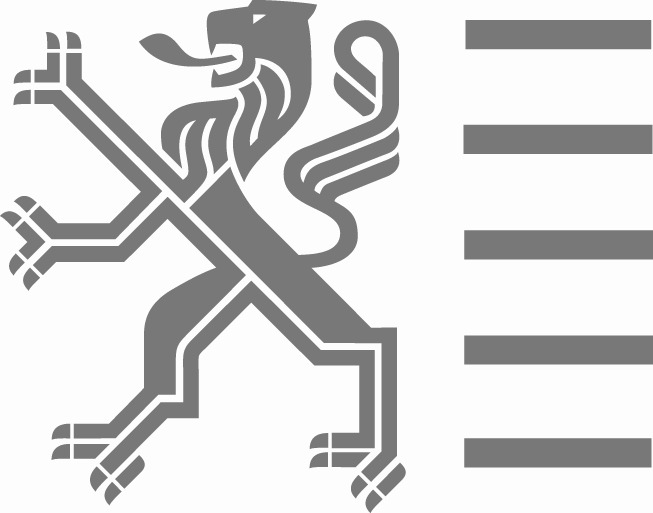 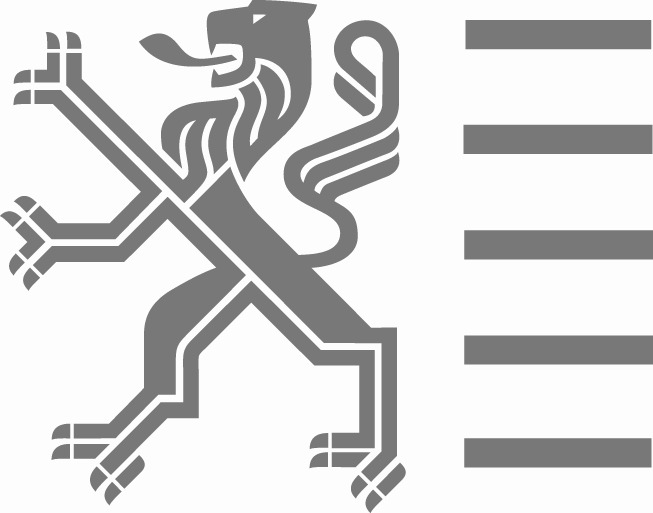 Aanvraag van een afwijking van het verbod op pesticiden via procedure 3 – probleemsoort of veiligheidsprobleemAanvraag van een afwijking van het verbod op pesticiden via procedure 3 – probleemsoort of veiligheidsprobleemAanvraag van een afwijking van het verbod op pesticiden via procedure 3 – probleemsoort of veiligheidsprobleemAanvraag van een afwijking van het verbod op pesticiden via procedure 3 – probleemsoort of veiligheidsprobleemAanvraag van een afwijking van het verbod op pesticiden via procedure 3 – probleemsoort of veiligheidsprobleemAanvraag van een afwijking van het verbod op pesticiden via procedure 3 – probleemsoort of veiligheidsprobleemAanvraag van een afwijking van het verbod op pesticiden via procedure 3 – probleemsoort of veiligheidsprobleemAanvraag van een afwijking van het verbod op pesticiden via procedure 3 – probleemsoort of veiligheidsprobleemAanvraag van een afwijking van het verbod op pesticiden via procedure 3 – probleemsoort of veiligheidsprobleemAanvraag van een afwijking van het verbod op pesticiden via procedure 3 – probleemsoort of veiligheidsprobleemAanvraag van een afwijking van het verbod op pesticiden via procedure 3 – probleemsoort of veiligheidsprobleemAanvraag van een afwijking van het verbod op pesticiden via procedure 3 – probleemsoort of veiligheidsprobleemAanvraag van een afwijking van het verbod op pesticiden via procedure 3 – probleemsoort of veiligheidsprobleemAanvraag van een afwijking van het verbod op pesticiden via procedure 3 – probleemsoort of veiligheidsprobleemAanvraag van een afwijking van het verbod op pesticiden via procedure 3 – probleemsoort of veiligheidsprobleemAanvraag van een afwijking van het verbod op pesticiden via procedure 3 – probleemsoort of veiligheidsprobleemAanvraag van een afwijking van het verbod op pesticiden via procedure 3 – probleemsoort of veiligheidsprobleemAanvraag van een afwijking van het verbod op pesticiden via procedure 3 – probleemsoort of veiligheidsprobleemAanvraag van een afwijking van het verbod op pesticiden via procedure 3 – probleemsoort of veiligheidsprobleemVMM-02-140428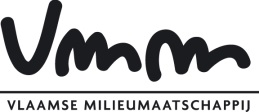 VMM-02-140428Vlaamse Milieumaatschappij (VMM)Afdeling Operationeel WaterbeheerAlfons Van de Maelestraat 96, 9320 ErembodegemTel.: 02 553 21 43 ‒ e-mail: pesticidenreductie@vmm.beWebsite: http://www.vmm.beVlaamse Milieumaatschappij (VMM)Afdeling Operationeel WaterbeheerAlfons Van de Maelestraat 96, 9320 ErembodegemTel.: 02 553 21 43 ‒ e-mail: pesticidenreductie@vmm.beWebsite: http://www.vmm.beVlaamse Milieumaatschappij (VMM)Afdeling Operationeel WaterbeheerAlfons Van de Maelestraat 96, 9320 ErembodegemTel.: 02 553 21 43 ‒ e-mail: pesticidenreductie@vmm.beWebsite: http://www.vmm.beVlaamse Milieumaatschappij (VMM)Afdeling Operationeel WaterbeheerAlfons Van de Maelestraat 96, 9320 ErembodegemTel.: 02 553 21 43 ‒ e-mail: pesticidenreductie@vmm.beWebsite: http://www.vmm.beVlaamse Milieumaatschappij (VMM)Afdeling Operationeel WaterbeheerAlfons Van de Maelestraat 96, 9320 ErembodegemTel.: 02 553 21 43 ‒ e-mail: pesticidenreductie@vmm.beWebsite: http://www.vmm.beVlaamse Milieumaatschappij (VMM)Afdeling Operationeel WaterbeheerAlfons Van de Maelestraat 96, 9320 ErembodegemTel.: 02 553 21 43 ‒ e-mail: pesticidenreductie@vmm.beWebsite: http://www.vmm.beVlaamse Milieumaatschappij (VMM)Afdeling Operationeel WaterbeheerAlfons Van de Maelestraat 96, 9320 ErembodegemTel.: 02 553 21 43 ‒ e-mail: pesticidenreductie@vmm.beWebsite: http://www.vmm.beVlaamse Milieumaatschappij (VMM)Afdeling Operationeel WaterbeheerAlfons Van de Maelestraat 96, 9320 ErembodegemTel.: 02 553 21 43 ‒ e-mail: pesticidenreductie@vmm.beWebsite: http://www.vmm.beVlaamse Milieumaatschappij (VMM)Afdeling Operationeel WaterbeheerAlfons Van de Maelestraat 96, 9320 ErembodegemTel.: 02 553 21 43 ‒ e-mail: pesticidenreductie@vmm.beWebsite: http://www.vmm.beVlaamse Milieumaatschappij (VMM)Afdeling Operationeel WaterbeheerAlfons Van de Maelestraat 96, 9320 ErembodegemTel.: 02 553 21 43 ‒ e-mail: pesticidenreductie@vmm.beWebsite: http://www.vmm.beVlaamse Milieumaatschappij (VMM)Afdeling Operationeel WaterbeheerAlfons Van de Maelestraat 96, 9320 ErembodegemTel.: 02 553 21 43 ‒ e-mail: pesticidenreductie@vmm.beWebsite: http://www.vmm.beVlaamse Milieumaatschappij (VMM)Afdeling Operationeel WaterbeheerAlfons Van de Maelestraat 96, 9320 ErembodegemTel.: 02 553 21 43 ‒ e-mail: pesticidenreductie@vmm.beWebsite: http://www.vmm.beVlaamse Milieumaatschappij (VMM)Afdeling Operationeel WaterbeheerAlfons Van de Maelestraat 96, 9320 ErembodegemTel.: 02 553 21 43 ‒ e-mail: pesticidenreductie@vmm.beWebsite: http://www.vmm.beVlaamse Milieumaatschappij (VMM)Afdeling Operationeel WaterbeheerAlfons Van de Maelestraat 96, 9320 ErembodegemTel.: 02 553 21 43 ‒ e-mail: pesticidenreductie@vmm.beWebsite: http://www.vmm.beVlaamse Milieumaatschappij (VMM)Afdeling Operationeel WaterbeheerAlfons Van de Maelestraat 96, 9320 ErembodegemTel.: 02 553 21 43 ‒ e-mail: pesticidenreductie@vmm.beWebsite: http://www.vmm.beVlaamse Milieumaatschappij (VMM)Afdeling Operationeel WaterbeheerAlfons Van de Maelestraat 96, 9320 ErembodegemTel.: 02 553 21 43 ‒ e-mail: pesticidenreductie@vmm.beWebsite: http://www.vmm.beVlaamse Milieumaatschappij (VMM)Afdeling Operationeel WaterbeheerAlfons Van de Maelestraat 96, 9320 ErembodegemTel.: 02 553 21 43 ‒ e-mail: pesticidenreductie@vmm.beWebsite: http://www.vmm.beIn te vullen door de 
behandelende afdelingontvangstdatumIn te vullen door de 
behandelende afdelingontvangstdatumVlaamse Milieumaatschappij (VMM)Afdeling Operationeel WaterbeheerAlfons Van de Maelestraat 96, 9320 ErembodegemTel.: 02 553 21 43 ‒ e-mail: pesticidenreductie@vmm.beWebsite: http://www.vmm.beVlaamse Milieumaatschappij (VMM)Afdeling Operationeel WaterbeheerAlfons Van de Maelestraat 96, 9320 ErembodegemTel.: 02 553 21 43 ‒ e-mail: pesticidenreductie@vmm.beWebsite: http://www.vmm.beVlaamse Milieumaatschappij (VMM)Afdeling Operationeel WaterbeheerAlfons Van de Maelestraat 96, 9320 ErembodegemTel.: 02 553 21 43 ‒ e-mail: pesticidenreductie@vmm.beWebsite: http://www.vmm.beVlaamse Milieumaatschappij (VMM)Afdeling Operationeel WaterbeheerAlfons Van de Maelestraat 96, 9320 ErembodegemTel.: 02 553 21 43 ‒ e-mail: pesticidenreductie@vmm.beWebsite: http://www.vmm.beVlaamse Milieumaatschappij (VMM)Afdeling Operationeel WaterbeheerAlfons Van de Maelestraat 96, 9320 ErembodegemTel.: 02 553 21 43 ‒ e-mail: pesticidenreductie@vmm.beWebsite: http://www.vmm.beVlaamse Milieumaatschappij (VMM)Afdeling Operationeel WaterbeheerAlfons Van de Maelestraat 96, 9320 ErembodegemTel.: 02 553 21 43 ‒ e-mail: pesticidenreductie@vmm.beWebsite: http://www.vmm.beVlaamse Milieumaatschappij (VMM)Afdeling Operationeel WaterbeheerAlfons Van de Maelestraat 96, 9320 ErembodegemTel.: 02 553 21 43 ‒ e-mail: pesticidenreductie@vmm.beWebsite: http://www.vmm.beVlaamse Milieumaatschappij (VMM)Afdeling Operationeel WaterbeheerAlfons Van de Maelestraat 96, 9320 ErembodegemTel.: 02 553 21 43 ‒ e-mail: pesticidenreductie@vmm.beWebsite: http://www.vmm.beVlaamse Milieumaatschappij (VMM)Afdeling Operationeel WaterbeheerAlfons Van de Maelestraat 96, 9320 ErembodegemTel.: 02 553 21 43 ‒ e-mail: pesticidenreductie@vmm.beWebsite: http://www.vmm.beVlaamse Milieumaatschappij (VMM)Afdeling Operationeel WaterbeheerAlfons Van de Maelestraat 96, 9320 ErembodegemTel.: 02 553 21 43 ‒ e-mail: pesticidenreductie@vmm.beWebsite: http://www.vmm.beVlaamse Milieumaatschappij (VMM)Afdeling Operationeel WaterbeheerAlfons Van de Maelestraat 96, 9320 ErembodegemTel.: 02 553 21 43 ‒ e-mail: pesticidenreductie@vmm.beWebsite: http://www.vmm.beVlaamse Milieumaatschappij (VMM)Afdeling Operationeel WaterbeheerAlfons Van de Maelestraat 96, 9320 ErembodegemTel.: 02 553 21 43 ‒ e-mail: pesticidenreductie@vmm.beWebsite: http://www.vmm.beVlaamse Milieumaatschappij (VMM)Afdeling Operationeel WaterbeheerAlfons Van de Maelestraat 96, 9320 ErembodegemTel.: 02 553 21 43 ‒ e-mail: pesticidenreductie@vmm.beWebsite: http://www.vmm.beVlaamse Milieumaatschappij (VMM)Afdeling Operationeel WaterbeheerAlfons Van de Maelestraat 96, 9320 ErembodegemTel.: 02 553 21 43 ‒ e-mail: pesticidenreductie@vmm.beWebsite: http://www.vmm.beVlaamse Milieumaatschappij (VMM)Afdeling Operationeel WaterbeheerAlfons Van de Maelestraat 96, 9320 ErembodegemTel.: 02 553 21 43 ‒ e-mail: pesticidenreductie@vmm.beWebsite: http://www.vmm.beVlaamse Milieumaatschappij (VMM)Afdeling Operationeel WaterbeheerAlfons Van de Maelestraat 96, 9320 ErembodegemTel.: 02 553 21 43 ‒ e-mail: pesticidenreductie@vmm.beWebsite: http://www.vmm.beVlaamse Milieumaatschappij (VMM)Afdeling Operationeel WaterbeheerAlfons Van de Maelestraat 96, 9320 ErembodegemTel.: 02 553 21 43 ‒ e-mail: pesticidenreductie@vmm.beWebsite: http://www.vmm.beVlaamse Milieumaatschappij (VMM)Afdeling Operationeel WaterbeheerAlfons Van de Maelestraat 96, 9320 ErembodegemTel.: 02 553 21 43 ‒ e-mail: pesticidenreductie@vmm.beWebsite: http://www.vmm.beVlaamse Milieumaatschappij (VMM)Afdeling Operationeel WaterbeheerAlfons Van de Maelestraat 96, 9320 ErembodegemTel.: 02 553 21 43 ‒ e-mail: pesticidenreductie@vmm.beWebsite: http://www.vmm.beVlaamse Milieumaatschappij (VMM)Afdeling Operationeel WaterbeheerAlfons Van de Maelestraat 96, 9320 ErembodegemTel.: 02 553 21 43 ‒ e-mail: pesticidenreductie@vmm.beWebsite: http://www.vmm.beVlaamse Milieumaatschappij (VMM)Afdeling Operationeel WaterbeheerAlfons Van de Maelestraat 96, 9320 ErembodegemTel.: 02 553 21 43 ‒ e-mail: pesticidenreductie@vmm.beWebsite: http://www.vmm.beVlaamse Milieumaatschappij (VMM)Afdeling Operationeel WaterbeheerAlfons Van de Maelestraat 96, 9320 ErembodegemTel.: 02 553 21 43 ‒ e-mail: pesticidenreductie@vmm.beWebsite: http://www.vmm.beVlaamse Milieumaatschappij (VMM)Afdeling Operationeel WaterbeheerAlfons Van de Maelestraat 96, 9320 ErembodegemTel.: 02 553 21 43 ‒ e-mail: pesticidenreductie@vmm.beWebsite: http://www.vmm.beVlaamse Milieumaatschappij (VMM)Afdeling Operationeel WaterbeheerAlfons Van de Maelestraat 96, 9320 ErembodegemTel.: 02 553 21 43 ‒ e-mail: pesticidenreductie@vmm.beWebsite: http://www.vmm.beVlaamse Milieumaatschappij (VMM)Afdeling Operationeel WaterbeheerAlfons Van de Maelestraat 96, 9320 ErembodegemTel.: 02 553 21 43 ‒ e-mail: pesticidenreductie@vmm.beWebsite: http://www.vmm.beVlaamse Milieumaatschappij (VMM)Afdeling Operationeel WaterbeheerAlfons Van de Maelestraat 96, 9320 ErembodegemTel.: 02 553 21 43 ‒ e-mail: pesticidenreductie@vmm.beWebsite: http://www.vmm.beVlaamse Milieumaatschappij (VMM)Afdeling Operationeel WaterbeheerAlfons Van de Maelestraat 96, 9320 ErembodegemTel.: 02 553 21 43 ‒ e-mail: pesticidenreductie@vmm.beWebsite: http://www.vmm.beVlaamse Milieumaatschappij (VMM)Afdeling Operationeel WaterbeheerAlfons Van de Maelestraat 96, 9320 ErembodegemTel.: 02 553 21 43 ‒ e-mail: pesticidenreductie@vmm.beWebsite: http://www.vmm.beVlaamse Milieumaatschappij (VMM)Afdeling Operationeel WaterbeheerAlfons Van de Maelestraat 96, 9320 ErembodegemTel.: 02 553 21 43 ‒ e-mail: pesticidenreductie@vmm.beWebsite: http://www.vmm.beVlaamse Milieumaatschappij (VMM)Afdeling Operationeel WaterbeheerAlfons Van de Maelestraat 96, 9320 ErembodegemTel.: 02 553 21 43 ‒ e-mail: pesticidenreductie@vmm.beWebsite: http://www.vmm.beVlaamse Milieumaatschappij (VMM)Afdeling Operationeel WaterbeheerAlfons Van de Maelestraat 96, 9320 ErembodegemTel.: 02 553 21 43 ‒ e-mail: pesticidenreductie@vmm.beWebsite: http://www.vmm.beVlaamse Milieumaatschappij (VMM)Afdeling Operationeel WaterbeheerAlfons Van de Maelestraat 96, 9320 ErembodegemTel.: 02 553 21 43 ‒ e-mail: pesticidenreductie@vmm.beWebsite: http://www.vmm.beVlaamse Milieumaatschappij (VMM)Afdeling Operationeel WaterbeheerAlfons Van de Maelestraat 96, 9320 ErembodegemTel.: 02 553 21 43 ‒ e-mail: pesticidenreductie@vmm.beWebsite: http://www.vmm.beVlaamse Milieumaatschappij (VMM)Afdeling Operationeel WaterbeheerAlfons Van de Maelestraat 96, 9320 ErembodegemTel.: 02 553 21 43 ‒ e-mail: pesticidenreductie@vmm.beWebsite: http://www.vmm.beWaarvoor dient dit formulier?Dit formulier is een toepassing van het besluit van de Vlaamse Regering houdende nadere regels inzake duurzaam gebruik van pesticiden in het Vlaamse Gewest voor niet-land- en tuinbouwactiviteiten en de opmaak van het Vlaams Actieplan Duurzaam Pesticidengebruik van 15 maart 2013.Vanaf 1 januari 2015 geldt voor verschillende terreinen een verbod om pesticiden te gebruiken. Van dat verbod kan afgeweken worden onder specifieke omstandigheden en voorwaarden. Eén van de mogelijkheden is het indienen van een afwijkingsaanvraag voor een probleemsoort of veiligheidsprobleem.Dit formulier gebruikt u voor de officiële aanvraag om af te wijken van het verbod via de procedure 3 - probleemsoort of veiligheidsprobleem. Na de goedkeuring van uw aanvraag geldt die afwijking voor één jaar of voor het aantal noodzakelijke behandelingen.In bepaalde gevallen is ook een ontheffing van het Agentschap voor Natuur en Bos (ANB) nodig. Dit formulier wordt desgevallend aan de bevoegde diensten van het ANB bezorgd.Wie vult dit formulier in?Dit formulier wordt ingevuld door de instantie die de afwijking van het pesticidenverbod via de procedure 3 – probleemsoort of veiligheidsprobleem wil verkrijgen.Waar kunt u terecht voor meer informatie?U vindt meer informatie over deze aanvraag op http://www.zonderisgezonder.be/pesticiden-gebruiken/afwijking-van-verbod.Als u een vraag hebt, kunt u die mailen naar pesticidenreductie@vmm.be. U kunt ook bellen naar de dienst Lokaal Waterbeheer van de Vlaamse Milieumaatschappij op tel. 02 214 21 63.Aan wie bezorgt u dit formulier?Scan het ingevulde en ondertekende formulier in als pdf-bestand en stuur het via e-mail naar: pesticidenreductie@vmm.be. In de onderwerpsregel van uw e-mailbericht vermeldt u de volgende gegevens: Afwijking P3 - probleemsoort of veiligheidsprobleem  - naam van de instantie die de afwijking aanvraagt.Waarvoor dient dit formulier?Dit formulier is een toepassing van het besluit van de Vlaamse Regering houdende nadere regels inzake duurzaam gebruik van pesticiden in het Vlaamse Gewest voor niet-land- en tuinbouwactiviteiten en de opmaak van het Vlaams Actieplan Duurzaam Pesticidengebruik van 15 maart 2013.Vanaf 1 januari 2015 geldt voor verschillende terreinen een verbod om pesticiden te gebruiken. Van dat verbod kan afgeweken worden onder specifieke omstandigheden en voorwaarden. Eén van de mogelijkheden is het indienen van een afwijkingsaanvraag voor een probleemsoort of veiligheidsprobleem.Dit formulier gebruikt u voor de officiële aanvraag om af te wijken van het verbod via de procedure 3 - probleemsoort of veiligheidsprobleem. Na de goedkeuring van uw aanvraag geldt die afwijking voor één jaar of voor het aantal noodzakelijke behandelingen.In bepaalde gevallen is ook een ontheffing van het Agentschap voor Natuur en Bos (ANB) nodig. Dit formulier wordt desgevallend aan de bevoegde diensten van het ANB bezorgd.Wie vult dit formulier in?Dit formulier wordt ingevuld door de instantie die de afwijking van het pesticidenverbod via de procedure 3 – probleemsoort of veiligheidsprobleem wil verkrijgen.Waar kunt u terecht voor meer informatie?U vindt meer informatie over deze aanvraag op http://www.zonderisgezonder.be/pesticiden-gebruiken/afwijking-van-verbod.Als u een vraag hebt, kunt u die mailen naar pesticidenreductie@vmm.be. U kunt ook bellen naar de dienst Lokaal Waterbeheer van de Vlaamse Milieumaatschappij op tel. 02 214 21 63.Aan wie bezorgt u dit formulier?Scan het ingevulde en ondertekende formulier in als pdf-bestand en stuur het via e-mail naar: pesticidenreductie@vmm.be. In de onderwerpsregel van uw e-mailbericht vermeldt u de volgende gegevens: Afwijking P3 - probleemsoort of veiligheidsprobleem  - naam van de instantie die de afwijking aanvraagt.Waarvoor dient dit formulier?Dit formulier is een toepassing van het besluit van de Vlaamse Regering houdende nadere regels inzake duurzaam gebruik van pesticiden in het Vlaamse Gewest voor niet-land- en tuinbouwactiviteiten en de opmaak van het Vlaams Actieplan Duurzaam Pesticidengebruik van 15 maart 2013.Vanaf 1 januari 2015 geldt voor verschillende terreinen een verbod om pesticiden te gebruiken. Van dat verbod kan afgeweken worden onder specifieke omstandigheden en voorwaarden. Eén van de mogelijkheden is het indienen van een afwijkingsaanvraag voor een probleemsoort of veiligheidsprobleem.Dit formulier gebruikt u voor de officiële aanvraag om af te wijken van het verbod via de procedure 3 - probleemsoort of veiligheidsprobleem. Na de goedkeuring van uw aanvraag geldt die afwijking voor één jaar of voor het aantal noodzakelijke behandelingen.In bepaalde gevallen is ook een ontheffing van het Agentschap voor Natuur en Bos (ANB) nodig. Dit formulier wordt desgevallend aan de bevoegde diensten van het ANB bezorgd.Wie vult dit formulier in?Dit formulier wordt ingevuld door de instantie die de afwijking van het pesticidenverbod via de procedure 3 – probleemsoort of veiligheidsprobleem wil verkrijgen.Waar kunt u terecht voor meer informatie?U vindt meer informatie over deze aanvraag op http://www.zonderisgezonder.be/pesticiden-gebruiken/afwijking-van-verbod.Als u een vraag hebt, kunt u die mailen naar pesticidenreductie@vmm.be. U kunt ook bellen naar de dienst Lokaal Waterbeheer van de Vlaamse Milieumaatschappij op tel. 02 214 21 63.Aan wie bezorgt u dit formulier?Scan het ingevulde en ondertekende formulier in als pdf-bestand en stuur het via e-mail naar: pesticidenreductie@vmm.be. In de onderwerpsregel van uw e-mailbericht vermeldt u de volgende gegevens: Afwijking P3 - probleemsoort of veiligheidsprobleem  - naam van de instantie die de afwijking aanvraagt.Waarvoor dient dit formulier?Dit formulier is een toepassing van het besluit van de Vlaamse Regering houdende nadere regels inzake duurzaam gebruik van pesticiden in het Vlaamse Gewest voor niet-land- en tuinbouwactiviteiten en de opmaak van het Vlaams Actieplan Duurzaam Pesticidengebruik van 15 maart 2013.Vanaf 1 januari 2015 geldt voor verschillende terreinen een verbod om pesticiden te gebruiken. Van dat verbod kan afgeweken worden onder specifieke omstandigheden en voorwaarden. Eén van de mogelijkheden is het indienen van een afwijkingsaanvraag voor een probleemsoort of veiligheidsprobleem.Dit formulier gebruikt u voor de officiële aanvraag om af te wijken van het verbod via de procedure 3 - probleemsoort of veiligheidsprobleem. Na de goedkeuring van uw aanvraag geldt die afwijking voor één jaar of voor het aantal noodzakelijke behandelingen.In bepaalde gevallen is ook een ontheffing van het Agentschap voor Natuur en Bos (ANB) nodig. Dit formulier wordt desgevallend aan de bevoegde diensten van het ANB bezorgd.Wie vult dit formulier in?Dit formulier wordt ingevuld door de instantie die de afwijking van het pesticidenverbod via de procedure 3 – probleemsoort of veiligheidsprobleem wil verkrijgen.Waar kunt u terecht voor meer informatie?U vindt meer informatie over deze aanvraag op http://www.zonderisgezonder.be/pesticiden-gebruiken/afwijking-van-verbod.Als u een vraag hebt, kunt u die mailen naar pesticidenreductie@vmm.be. U kunt ook bellen naar de dienst Lokaal Waterbeheer van de Vlaamse Milieumaatschappij op tel. 02 214 21 63.Aan wie bezorgt u dit formulier?Scan het ingevulde en ondertekende formulier in als pdf-bestand en stuur het via e-mail naar: pesticidenreductie@vmm.be. In de onderwerpsregel van uw e-mailbericht vermeldt u de volgende gegevens: Afwijking P3 - probleemsoort of veiligheidsprobleem  - naam van de instantie die de afwijking aanvraagt.Waarvoor dient dit formulier?Dit formulier is een toepassing van het besluit van de Vlaamse Regering houdende nadere regels inzake duurzaam gebruik van pesticiden in het Vlaamse Gewest voor niet-land- en tuinbouwactiviteiten en de opmaak van het Vlaams Actieplan Duurzaam Pesticidengebruik van 15 maart 2013.Vanaf 1 januari 2015 geldt voor verschillende terreinen een verbod om pesticiden te gebruiken. Van dat verbod kan afgeweken worden onder specifieke omstandigheden en voorwaarden. Eén van de mogelijkheden is het indienen van een afwijkingsaanvraag voor een probleemsoort of veiligheidsprobleem.Dit formulier gebruikt u voor de officiële aanvraag om af te wijken van het verbod via de procedure 3 - probleemsoort of veiligheidsprobleem. Na de goedkeuring van uw aanvraag geldt die afwijking voor één jaar of voor het aantal noodzakelijke behandelingen.In bepaalde gevallen is ook een ontheffing van het Agentschap voor Natuur en Bos (ANB) nodig. Dit formulier wordt desgevallend aan de bevoegde diensten van het ANB bezorgd.Wie vult dit formulier in?Dit formulier wordt ingevuld door de instantie die de afwijking van het pesticidenverbod via de procedure 3 – probleemsoort of veiligheidsprobleem wil verkrijgen.Waar kunt u terecht voor meer informatie?U vindt meer informatie over deze aanvraag op http://www.zonderisgezonder.be/pesticiden-gebruiken/afwijking-van-verbod.Als u een vraag hebt, kunt u die mailen naar pesticidenreductie@vmm.be. U kunt ook bellen naar de dienst Lokaal Waterbeheer van de Vlaamse Milieumaatschappij op tel. 02 214 21 63.Aan wie bezorgt u dit formulier?Scan het ingevulde en ondertekende formulier in als pdf-bestand en stuur het via e-mail naar: pesticidenreductie@vmm.be. In de onderwerpsregel van uw e-mailbericht vermeldt u de volgende gegevens: Afwijking P3 - probleemsoort of veiligheidsprobleem  - naam van de instantie die de afwijking aanvraagt.Waarvoor dient dit formulier?Dit formulier is een toepassing van het besluit van de Vlaamse Regering houdende nadere regels inzake duurzaam gebruik van pesticiden in het Vlaamse Gewest voor niet-land- en tuinbouwactiviteiten en de opmaak van het Vlaams Actieplan Duurzaam Pesticidengebruik van 15 maart 2013.Vanaf 1 januari 2015 geldt voor verschillende terreinen een verbod om pesticiden te gebruiken. Van dat verbod kan afgeweken worden onder specifieke omstandigheden en voorwaarden. Eén van de mogelijkheden is het indienen van een afwijkingsaanvraag voor een probleemsoort of veiligheidsprobleem.Dit formulier gebruikt u voor de officiële aanvraag om af te wijken van het verbod via de procedure 3 - probleemsoort of veiligheidsprobleem. Na de goedkeuring van uw aanvraag geldt die afwijking voor één jaar of voor het aantal noodzakelijke behandelingen.In bepaalde gevallen is ook een ontheffing van het Agentschap voor Natuur en Bos (ANB) nodig. Dit formulier wordt desgevallend aan de bevoegde diensten van het ANB bezorgd.Wie vult dit formulier in?Dit formulier wordt ingevuld door de instantie die de afwijking van het pesticidenverbod via de procedure 3 – probleemsoort of veiligheidsprobleem wil verkrijgen.Waar kunt u terecht voor meer informatie?U vindt meer informatie over deze aanvraag op http://www.zonderisgezonder.be/pesticiden-gebruiken/afwijking-van-verbod.Als u een vraag hebt, kunt u die mailen naar pesticidenreductie@vmm.be. U kunt ook bellen naar de dienst Lokaal Waterbeheer van de Vlaamse Milieumaatschappij op tel. 02 214 21 63.Aan wie bezorgt u dit formulier?Scan het ingevulde en ondertekende formulier in als pdf-bestand en stuur het via e-mail naar: pesticidenreductie@vmm.be. In de onderwerpsregel van uw e-mailbericht vermeldt u de volgende gegevens: Afwijking P3 - probleemsoort of veiligheidsprobleem  - naam van de instantie die de afwijking aanvraagt.Waarvoor dient dit formulier?Dit formulier is een toepassing van het besluit van de Vlaamse Regering houdende nadere regels inzake duurzaam gebruik van pesticiden in het Vlaamse Gewest voor niet-land- en tuinbouwactiviteiten en de opmaak van het Vlaams Actieplan Duurzaam Pesticidengebruik van 15 maart 2013.Vanaf 1 januari 2015 geldt voor verschillende terreinen een verbod om pesticiden te gebruiken. Van dat verbod kan afgeweken worden onder specifieke omstandigheden en voorwaarden. Eén van de mogelijkheden is het indienen van een afwijkingsaanvraag voor een probleemsoort of veiligheidsprobleem.Dit formulier gebruikt u voor de officiële aanvraag om af te wijken van het verbod via de procedure 3 - probleemsoort of veiligheidsprobleem. Na de goedkeuring van uw aanvraag geldt die afwijking voor één jaar of voor het aantal noodzakelijke behandelingen.In bepaalde gevallen is ook een ontheffing van het Agentschap voor Natuur en Bos (ANB) nodig. Dit formulier wordt desgevallend aan de bevoegde diensten van het ANB bezorgd.Wie vult dit formulier in?Dit formulier wordt ingevuld door de instantie die de afwijking van het pesticidenverbod via de procedure 3 – probleemsoort of veiligheidsprobleem wil verkrijgen.Waar kunt u terecht voor meer informatie?U vindt meer informatie over deze aanvraag op http://www.zonderisgezonder.be/pesticiden-gebruiken/afwijking-van-verbod.Als u een vraag hebt, kunt u die mailen naar pesticidenreductie@vmm.be. U kunt ook bellen naar de dienst Lokaal Waterbeheer van de Vlaamse Milieumaatschappij op tel. 02 214 21 63.Aan wie bezorgt u dit formulier?Scan het ingevulde en ondertekende formulier in als pdf-bestand en stuur het via e-mail naar: pesticidenreductie@vmm.be. In de onderwerpsregel van uw e-mailbericht vermeldt u de volgende gegevens: Afwijking P3 - probleemsoort of veiligheidsprobleem  - naam van de instantie die de afwijking aanvraagt.Waarvoor dient dit formulier?Dit formulier is een toepassing van het besluit van de Vlaamse Regering houdende nadere regels inzake duurzaam gebruik van pesticiden in het Vlaamse Gewest voor niet-land- en tuinbouwactiviteiten en de opmaak van het Vlaams Actieplan Duurzaam Pesticidengebruik van 15 maart 2013.Vanaf 1 januari 2015 geldt voor verschillende terreinen een verbod om pesticiden te gebruiken. Van dat verbod kan afgeweken worden onder specifieke omstandigheden en voorwaarden. Eén van de mogelijkheden is het indienen van een afwijkingsaanvraag voor een probleemsoort of veiligheidsprobleem.Dit formulier gebruikt u voor de officiële aanvraag om af te wijken van het verbod via de procedure 3 - probleemsoort of veiligheidsprobleem. Na de goedkeuring van uw aanvraag geldt die afwijking voor één jaar of voor het aantal noodzakelijke behandelingen.In bepaalde gevallen is ook een ontheffing van het Agentschap voor Natuur en Bos (ANB) nodig. Dit formulier wordt desgevallend aan de bevoegde diensten van het ANB bezorgd.Wie vult dit formulier in?Dit formulier wordt ingevuld door de instantie die de afwijking van het pesticidenverbod via de procedure 3 – probleemsoort of veiligheidsprobleem wil verkrijgen.Waar kunt u terecht voor meer informatie?U vindt meer informatie over deze aanvraag op http://www.zonderisgezonder.be/pesticiden-gebruiken/afwijking-van-verbod.Als u een vraag hebt, kunt u die mailen naar pesticidenreductie@vmm.be. U kunt ook bellen naar de dienst Lokaal Waterbeheer van de Vlaamse Milieumaatschappij op tel. 02 214 21 63.Aan wie bezorgt u dit formulier?Scan het ingevulde en ondertekende formulier in als pdf-bestand en stuur het via e-mail naar: pesticidenreductie@vmm.be. In de onderwerpsregel van uw e-mailbericht vermeldt u de volgende gegevens: Afwijking P3 - probleemsoort of veiligheidsprobleem  - naam van de instantie die de afwijking aanvraagt.Waarvoor dient dit formulier?Dit formulier is een toepassing van het besluit van de Vlaamse Regering houdende nadere regels inzake duurzaam gebruik van pesticiden in het Vlaamse Gewest voor niet-land- en tuinbouwactiviteiten en de opmaak van het Vlaams Actieplan Duurzaam Pesticidengebruik van 15 maart 2013.Vanaf 1 januari 2015 geldt voor verschillende terreinen een verbod om pesticiden te gebruiken. Van dat verbod kan afgeweken worden onder specifieke omstandigheden en voorwaarden. Eén van de mogelijkheden is het indienen van een afwijkingsaanvraag voor een probleemsoort of veiligheidsprobleem.Dit formulier gebruikt u voor de officiële aanvraag om af te wijken van het verbod via de procedure 3 - probleemsoort of veiligheidsprobleem. Na de goedkeuring van uw aanvraag geldt die afwijking voor één jaar of voor het aantal noodzakelijke behandelingen.In bepaalde gevallen is ook een ontheffing van het Agentschap voor Natuur en Bos (ANB) nodig. Dit formulier wordt desgevallend aan de bevoegde diensten van het ANB bezorgd.Wie vult dit formulier in?Dit formulier wordt ingevuld door de instantie die de afwijking van het pesticidenverbod via de procedure 3 – probleemsoort of veiligheidsprobleem wil verkrijgen.Waar kunt u terecht voor meer informatie?U vindt meer informatie over deze aanvraag op http://www.zonderisgezonder.be/pesticiden-gebruiken/afwijking-van-verbod.Als u een vraag hebt, kunt u die mailen naar pesticidenreductie@vmm.be. U kunt ook bellen naar de dienst Lokaal Waterbeheer van de Vlaamse Milieumaatschappij op tel. 02 214 21 63.Aan wie bezorgt u dit formulier?Scan het ingevulde en ondertekende formulier in als pdf-bestand en stuur het via e-mail naar: pesticidenreductie@vmm.be. In de onderwerpsregel van uw e-mailbericht vermeldt u de volgende gegevens: Afwijking P3 - probleemsoort of veiligheidsprobleem  - naam van de instantie die de afwijking aanvraagt.Waarvoor dient dit formulier?Dit formulier is een toepassing van het besluit van de Vlaamse Regering houdende nadere regels inzake duurzaam gebruik van pesticiden in het Vlaamse Gewest voor niet-land- en tuinbouwactiviteiten en de opmaak van het Vlaams Actieplan Duurzaam Pesticidengebruik van 15 maart 2013.Vanaf 1 januari 2015 geldt voor verschillende terreinen een verbod om pesticiden te gebruiken. Van dat verbod kan afgeweken worden onder specifieke omstandigheden en voorwaarden. Eén van de mogelijkheden is het indienen van een afwijkingsaanvraag voor een probleemsoort of veiligheidsprobleem.Dit formulier gebruikt u voor de officiële aanvraag om af te wijken van het verbod via de procedure 3 - probleemsoort of veiligheidsprobleem. Na de goedkeuring van uw aanvraag geldt die afwijking voor één jaar of voor het aantal noodzakelijke behandelingen.In bepaalde gevallen is ook een ontheffing van het Agentschap voor Natuur en Bos (ANB) nodig. Dit formulier wordt desgevallend aan de bevoegde diensten van het ANB bezorgd.Wie vult dit formulier in?Dit formulier wordt ingevuld door de instantie die de afwijking van het pesticidenverbod via de procedure 3 – probleemsoort of veiligheidsprobleem wil verkrijgen.Waar kunt u terecht voor meer informatie?U vindt meer informatie over deze aanvraag op http://www.zonderisgezonder.be/pesticiden-gebruiken/afwijking-van-verbod.Als u een vraag hebt, kunt u die mailen naar pesticidenreductie@vmm.be. U kunt ook bellen naar de dienst Lokaal Waterbeheer van de Vlaamse Milieumaatschappij op tel. 02 214 21 63.Aan wie bezorgt u dit formulier?Scan het ingevulde en ondertekende formulier in als pdf-bestand en stuur het via e-mail naar: pesticidenreductie@vmm.be. In de onderwerpsregel van uw e-mailbericht vermeldt u de volgende gegevens: Afwijking P3 - probleemsoort of veiligheidsprobleem  - naam van de instantie die de afwijking aanvraagt.Waarvoor dient dit formulier?Dit formulier is een toepassing van het besluit van de Vlaamse Regering houdende nadere regels inzake duurzaam gebruik van pesticiden in het Vlaamse Gewest voor niet-land- en tuinbouwactiviteiten en de opmaak van het Vlaams Actieplan Duurzaam Pesticidengebruik van 15 maart 2013.Vanaf 1 januari 2015 geldt voor verschillende terreinen een verbod om pesticiden te gebruiken. Van dat verbod kan afgeweken worden onder specifieke omstandigheden en voorwaarden. Eén van de mogelijkheden is het indienen van een afwijkingsaanvraag voor een probleemsoort of veiligheidsprobleem.Dit formulier gebruikt u voor de officiële aanvraag om af te wijken van het verbod via de procedure 3 - probleemsoort of veiligheidsprobleem. Na de goedkeuring van uw aanvraag geldt die afwijking voor één jaar of voor het aantal noodzakelijke behandelingen.In bepaalde gevallen is ook een ontheffing van het Agentschap voor Natuur en Bos (ANB) nodig. Dit formulier wordt desgevallend aan de bevoegde diensten van het ANB bezorgd.Wie vult dit formulier in?Dit formulier wordt ingevuld door de instantie die de afwijking van het pesticidenverbod via de procedure 3 – probleemsoort of veiligheidsprobleem wil verkrijgen.Waar kunt u terecht voor meer informatie?U vindt meer informatie over deze aanvraag op http://www.zonderisgezonder.be/pesticiden-gebruiken/afwijking-van-verbod.Als u een vraag hebt, kunt u die mailen naar pesticidenreductie@vmm.be. U kunt ook bellen naar de dienst Lokaal Waterbeheer van de Vlaamse Milieumaatschappij op tel. 02 214 21 63.Aan wie bezorgt u dit formulier?Scan het ingevulde en ondertekende formulier in als pdf-bestand en stuur het via e-mail naar: pesticidenreductie@vmm.be. In de onderwerpsregel van uw e-mailbericht vermeldt u de volgende gegevens: Afwijking P3 - probleemsoort of veiligheidsprobleem  - naam van de instantie die de afwijking aanvraagt.Waarvoor dient dit formulier?Dit formulier is een toepassing van het besluit van de Vlaamse Regering houdende nadere regels inzake duurzaam gebruik van pesticiden in het Vlaamse Gewest voor niet-land- en tuinbouwactiviteiten en de opmaak van het Vlaams Actieplan Duurzaam Pesticidengebruik van 15 maart 2013.Vanaf 1 januari 2015 geldt voor verschillende terreinen een verbod om pesticiden te gebruiken. Van dat verbod kan afgeweken worden onder specifieke omstandigheden en voorwaarden. Eén van de mogelijkheden is het indienen van een afwijkingsaanvraag voor een probleemsoort of veiligheidsprobleem.Dit formulier gebruikt u voor de officiële aanvraag om af te wijken van het verbod via de procedure 3 - probleemsoort of veiligheidsprobleem. Na de goedkeuring van uw aanvraag geldt die afwijking voor één jaar of voor het aantal noodzakelijke behandelingen.In bepaalde gevallen is ook een ontheffing van het Agentschap voor Natuur en Bos (ANB) nodig. Dit formulier wordt desgevallend aan de bevoegde diensten van het ANB bezorgd.Wie vult dit formulier in?Dit formulier wordt ingevuld door de instantie die de afwijking van het pesticidenverbod via de procedure 3 – probleemsoort of veiligheidsprobleem wil verkrijgen.Waar kunt u terecht voor meer informatie?U vindt meer informatie over deze aanvraag op http://www.zonderisgezonder.be/pesticiden-gebruiken/afwijking-van-verbod.Als u een vraag hebt, kunt u die mailen naar pesticidenreductie@vmm.be. U kunt ook bellen naar de dienst Lokaal Waterbeheer van de Vlaamse Milieumaatschappij op tel. 02 214 21 63.Aan wie bezorgt u dit formulier?Scan het ingevulde en ondertekende formulier in als pdf-bestand en stuur het via e-mail naar: pesticidenreductie@vmm.be. In de onderwerpsregel van uw e-mailbericht vermeldt u de volgende gegevens: Afwijking P3 - probleemsoort of veiligheidsprobleem  - naam van de instantie die de afwijking aanvraagt.Waarvoor dient dit formulier?Dit formulier is een toepassing van het besluit van de Vlaamse Regering houdende nadere regels inzake duurzaam gebruik van pesticiden in het Vlaamse Gewest voor niet-land- en tuinbouwactiviteiten en de opmaak van het Vlaams Actieplan Duurzaam Pesticidengebruik van 15 maart 2013.Vanaf 1 januari 2015 geldt voor verschillende terreinen een verbod om pesticiden te gebruiken. Van dat verbod kan afgeweken worden onder specifieke omstandigheden en voorwaarden. Eén van de mogelijkheden is het indienen van een afwijkingsaanvraag voor een probleemsoort of veiligheidsprobleem.Dit formulier gebruikt u voor de officiële aanvraag om af te wijken van het verbod via de procedure 3 - probleemsoort of veiligheidsprobleem. Na de goedkeuring van uw aanvraag geldt die afwijking voor één jaar of voor het aantal noodzakelijke behandelingen.In bepaalde gevallen is ook een ontheffing van het Agentschap voor Natuur en Bos (ANB) nodig. Dit formulier wordt desgevallend aan de bevoegde diensten van het ANB bezorgd.Wie vult dit formulier in?Dit formulier wordt ingevuld door de instantie die de afwijking van het pesticidenverbod via de procedure 3 – probleemsoort of veiligheidsprobleem wil verkrijgen.Waar kunt u terecht voor meer informatie?U vindt meer informatie over deze aanvraag op http://www.zonderisgezonder.be/pesticiden-gebruiken/afwijking-van-verbod.Als u een vraag hebt, kunt u die mailen naar pesticidenreductie@vmm.be. U kunt ook bellen naar de dienst Lokaal Waterbeheer van de Vlaamse Milieumaatschappij op tel. 02 214 21 63.Aan wie bezorgt u dit formulier?Scan het ingevulde en ondertekende formulier in als pdf-bestand en stuur het via e-mail naar: pesticidenreductie@vmm.be. In de onderwerpsregel van uw e-mailbericht vermeldt u de volgende gegevens: Afwijking P3 - probleemsoort of veiligheidsprobleem  - naam van de instantie die de afwijking aanvraagt.Waarvoor dient dit formulier?Dit formulier is een toepassing van het besluit van de Vlaamse Regering houdende nadere regels inzake duurzaam gebruik van pesticiden in het Vlaamse Gewest voor niet-land- en tuinbouwactiviteiten en de opmaak van het Vlaams Actieplan Duurzaam Pesticidengebruik van 15 maart 2013.Vanaf 1 januari 2015 geldt voor verschillende terreinen een verbod om pesticiden te gebruiken. Van dat verbod kan afgeweken worden onder specifieke omstandigheden en voorwaarden. Eén van de mogelijkheden is het indienen van een afwijkingsaanvraag voor een probleemsoort of veiligheidsprobleem.Dit formulier gebruikt u voor de officiële aanvraag om af te wijken van het verbod via de procedure 3 - probleemsoort of veiligheidsprobleem. Na de goedkeuring van uw aanvraag geldt die afwijking voor één jaar of voor het aantal noodzakelijke behandelingen.In bepaalde gevallen is ook een ontheffing van het Agentschap voor Natuur en Bos (ANB) nodig. Dit formulier wordt desgevallend aan de bevoegde diensten van het ANB bezorgd.Wie vult dit formulier in?Dit formulier wordt ingevuld door de instantie die de afwijking van het pesticidenverbod via de procedure 3 – probleemsoort of veiligheidsprobleem wil verkrijgen.Waar kunt u terecht voor meer informatie?U vindt meer informatie over deze aanvraag op http://www.zonderisgezonder.be/pesticiden-gebruiken/afwijking-van-verbod.Als u een vraag hebt, kunt u die mailen naar pesticidenreductie@vmm.be. U kunt ook bellen naar de dienst Lokaal Waterbeheer van de Vlaamse Milieumaatschappij op tel. 02 214 21 63.Aan wie bezorgt u dit formulier?Scan het ingevulde en ondertekende formulier in als pdf-bestand en stuur het via e-mail naar: pesticidenreductie@vmm.be. In de onderwerpsregel van uw e-mailbericht vermeldt u de volgende gegevens: Afwijking P3 - probleemsoort of veiligheidsprobleem  - naam van de instantie die de afwijking aanvraagt.Waarvoor dient dit formulier?Dit formulier is een toepassing van het besluit van de Vlaamse Regering houdende nadere regels inzake duurzaam gebruik van pesticiden in het Vlaamse Gewest voor niet-land- en tuinbouwactiviteiten en de opmaak van het Vlaams Actieplan Duurzaam Pesticidengebruik van 15 maart 2013.Vanaf 1 januari 2015 geldt voor verschillende terreinen een verbod om pesticiden te gebruiken. Van dat verbod kan afgeweken worden onder specifieke omstandigheden en voorwaarden. Eén van de mogelijkheden is het indienen van een afwijkingsaanvraag voor een probleemsoort of veiligheidsprobleem.Dit formulier gebruikt u voor de officiële aanvraag om af te wijken van het verbod via de procedure 3 - probleemsoort of veiligheidsprobleem. Na de goedkeuring van uw aanvraag geldt die afwijking voor één jaar of voor het aantal noodzakelijke behandelingen.In bepaalde gevallen is ook een ontheffing van het Agentschap voor Natuur en Bos (ANB) nodig. Dit formulier wordt desgevallend aan de bevoegde diensten van het ANB bezorgd.Wie vult dit formulier in?Dit formulier wordt ingevuld door de instantie die de afwijking van het pesticidenverbod via de procedure 3 – probleemsoort of veiligheidsprobleem wil verkrijgen.Waar kunt u terecht voor meer informatie?U vindt meer informatie over deze aanvraag op http://www.zonderisgezonder.be/pesticiden-gebruiken/afwijking-van-verbod.Als u een vraag hebt, kunt u die mailen naar pesticidenreductie@vmm.be. U kunt ook bellen naar de dienst Lokaal Waterbeheer van de Vlaamse Milieumaatschappij op tel. 02 214 21 63.Aan wie bezorgt u dit formulier?Scan het ingevulde en ondertekende formulier in als pdf-bestand en stuur het via e-mail naar: pesticidenreductie@vmm.be. In de onderwerpsregel van uw e-mailbericht vermeldt u de volgende gegevens: Afwijking P3 - probleemsoort of veiligheidsprobleem  - naam van de instantie die de afwijking aanvraagt.Waarvoor dient dit formulier?Dit formulier is een toepassing van het besluit van de Vlaamse Regering houdende nadere regels inzake duurzaam gebruik van pesticiden in het Vlaamse Gewest voor niet-land- en tuinbouwactiviteiten en de opmaak van het Vlaams Actieplan Duurzaam Pesticidengebruik van 15 maart 2013.Vanaf 1 januari 2015 geldt voor verschillende terreinen een verbod om pesticiden te gebruiken. Van dat verbod kan afgeweken worden onder specifieke omstandigheden en voorwaarden. Eén van de mogelijkheden is het indienen van een afwijkingsaanvraag voor een probleemsoort of veiligheidsprobleem.Dit formulier gebruikt u voor de officiële aanvraag om af te wijken van het verbod via de procedure 3 - probleemsoort of veiligheidsprobleem. Na de goedkeuring van uw aanvraag geldt die afwijking voor één jaar of voor het aantal noodzakelijke behandelingen.In bepaalde gevallen is ook een ontheffing van het Agentschap voor Natuur en Bos (ANB) nodig. Dit formulier wordt desgevallend aan de bevoegde diensten van het ANB bezorgd.Wie vult dit formulier in?Dit formulier wordt ingevuld door de instantie die de afwijking van het pesticidenverbod via de procedure 3 – probleemsoort of veiligheidsprobleem wil verkrijgen.Waar kunt u terecht voor meer informatie?U vindt meer informatie over deze aanvraag op http://www.zonderisgezonder.be/pesticiden-gebruiken/afwijking-van-verbod.Als u een vraag hebt, kunt u die mailen naar pesticidenreductie@vmm.be. U kunt ook bellen naar de dienst Lokaal Waterbeheer van de Vlaamse Milieumaatschappij op tel. 02 214 21 63.Aan wie bezorgt u dit formulier?Scan het ingevulde en ondertekende formulier in als pdf-bestand en stuur het via e-mail naar: pesticidenreductie@vmm.be. In de onderwerpsregel van uw e-mailbericht vermeldt u de volgende gegevens: Afwijking P3 - probleemsoort of veiligheidsprobleem  - naam van de instantie die de afwijking aanvraagt.Waarvoor dient dit formulier?Dit formulier is een toepassing van het besluit van de Vlaamse Regering houdende nadere regels inzake duurzaam gebruik van pesticiden in het Vlaamse Gewest voor niet-land- en tuinbouwactiviteiten en de opmaak van het Vlaams Actieplan Duurzaam Pesticidengebruik van 15 maart 2013.Vanaf 1 januari 2015 geldt voor verschillende terreinen een verbod om pesticiden te gebruiken. Van dat verbod kan afgeweken worden onder specifieke omstandigheden en voorwaarden. Eén van de mogelijkheden is het indienen van een afwijkingsaanvraag voor een probleemsoort of veiligheidsprobleem.Dit formulier gebruikt u voor de officiële aanvraag om af te wijken van het verbod via de procedure 3 - probleemsoort of veiligheidsprobleem. Na de goedkeuring van uw aanvraag geldt die afwijking voor één jaar of voor het aantal noodzakelijke behandelingen.In bepaalde gevallen is ook een ontheffing van het Agentschap voor Natuur en Bos (ANB) nodig. Dit formulier wordt desgevallend aan de bevoegde diensten van het ANB bezorgd.Wie vult dit formulier in?Dit formulier wordt ingevuld door de instantie die de afwijking van het pesticidenverbod via de procedure 3 – probleemsoort of veiligheidsprobleem wil verkrijgen.Waar kunt u terecht voor meer informatie?U vindt meer informatie over deze aanvraag op http://www.zonderisgezonder.be/pesticiden-gebruiken/afwijking-van-verbod.Als u een vraag hebt, kunt u die mailen naar pesticidenreductie@vmm.be. U kunt ook bellen naar de dienst Lokaal Waterbeheer van de Vlaamse Milieumaatschappij op tel. 02 214 21 63.Aan wie bezorgt u dit formulier?Scan het ingevulde en ondertekende formulier in als pdf-bestand en stuur het via e-mail naar: pesticidenreductie@vmm.be. In de onderwerpsregel van uw e-mailbericht vermeldt u de volgende gegevens: Afwijking P3 - probleemsoort of veiligheidsprobleem  - naam van de instantie die de afwijking aanvraagt.Waarvoor dient dit formulier?Dit formulier is een toepassing van het besluit van de Vlaamse Regering houdende nadere regels inzake duurzaam gebruik van pesticiden in het Vlaamse Gewest voor niet-land- en tuinbouwactiviteiten en de opmaak van het Vlaams Actieplan Duurzaam Pesticidengebruik van 15 maart 2013.Vanaf 1 januari 2015 geldt voor verschillende terreinen een verbod om pesticiden te gebruiken. Van dat verbod kan afgeweken worden onder specifieke omstandigheden en voorwaarden. Eén van de mogelijkheden is het indienen van een afwijkingsaanvraag voor een probleemsoort of veiligheidsprobleem.Dit formulier gebruikt u voor de officiële aanvraag om af te wijken van het verbod via de procedure 3 - probleemsoort of veiligheidsprobleem. Na de goedkeuring van uw aanvraag geldt die afwijking voor één jaar of voor het aantal noodzakelijke behandelingen.In bepaalde gevallen is ook een ontheffing van het Agentschap voor Natuur en Bos (ANB) nodig. Dit formulier wordt desgevallend aan de bevoegde diensten van het ANB bezorgd.Wie vult dit formulier in?Dit formulier wordt ingevuld door de instantie die de afwijking van het pesticidenverbod via de procedure 3 – probleemsoort of veiligheidsprobleem wil verkrijgen.Waar kunt u terecht voor meer informatie?U vindt meer informatie over deze aanvraag op http://www.zonderisgezonder.be/pesticiden-gebruiken/afwijking-van-verbod.Als u een vraag hebt, kunt u die mailen naar pesticidenreductie@vmm.be. U kunt ook bellen naar de dienst Lokaal Waterbeheer van de Vlaamse Milieumaatschappij op tel. 02 214 21 63.Aan wie bezorgt u dit formulier?Scan het ingevulde en ondertekende formulier in als pdf-bestand en stuur het via e-mail naar: pesticidenreductie@vmm.be. In de onderwerpsregel van uw e-mailbericht vermeldt u de volgende gegevens: Afwijking P3 - probleemsoort of veiligheidsprobleem  - naam van de instantie die de afwijking aanvraagt.Waarvoor dient dit formulier?Dit formulier is een toepassing van het besluit van de Vlaamse Regering houdende nadere regels inzake duurzaam gebruik van pesticiden in het Vlaamse Gewest voor niet-land- en tuinbouwactiviteiten en de opmaak van het Vlaams Actieplan Duurzaam Pesticidengebruik van 15 maart 2013.Vanaf 1 januari 2015 geldt voor verschillende terreinen een verbod om pesticiden te gebruiken. Van dat verbod kan afgeweken worden onder specifieke omstandigheden en voorwaarden. Eén van de mogelijkheden is het indienen van een afwijkingsaanvraag voor een probleemsoort of veiligheidsprobleem.Dit formulier gebruikt u voor de officiële aanvraag om af te wijken van het verbod via de procedure 3 - probleemsoort of veiligheidsprobleem. Na de goedkeuring van uw aanvraag geldt die afwijking voor één jaar of voor het aantal noodzakelijke behandelingen.In bepaalde gevallen is ook een ontheffing van het Agentschap voor Natuur en Bos (ANB) nodig. Dit formulier wordt desgevallend aan de bevoegde diensten van het ANB bezorgd.Wie vult dit formulier in?Dit formulier wordt ingevuld door de instantie die de afwijking van het pesticidenverbod via de procedure 3 – probleemsoort of veiligheidsprobleem wil verkrijgen.Waar kunt u terecht voor meer informatie?U vindt meer informatie over deze aanvraag op http://www.zonderisgezonder.be/pesticiden-gebruiken/afwijking-van-verbod.Als u een vraag hebt, kunt u die mailen naar pesticidenreductie@vmm.be. U kunt ook bellen naar de dienst Lokaal Waterbeheer van de Vlaamse Milieumaatschappij op tel. 02 214 21 63.Aan wie bezorgt u dit formulier?Scan het ingevulde en ondertekende formulier in als pdf-bestand en stuur het via e-mail naar: pesticidenreductie@vmm.be. In de onderwerpsregel van uw e-mailbericht vermeldt u de volgende gegevens: Afwijking P3 - probleemsoort of veiligheidsprobleem  - naam van de instantie die de afwijking aanvraagt.Waarvoor dient dit formulier?Dit formulier is een toepassing van het besluit van de Vlaamse Regering houdende nadere regels inzake duurzaam gebruik van pesticiden in het Vlaamse Gewest voor niet-land- en tuinbouwactiviteiten en de opmaak van het Vlaams Actieplan Duurzaam Pesticidengebruik van 15 maart 2013.Vanaf 1 januari 2015 geldt voor verschillende terreinen een verbod om pesticiden te gebruiken. Van dat verbod kan afgeweken worden onder specifieke omstandigheden en voorwaarden. Eén van de mogelijkheden is het indienen van een afwijkingsaanvraag voor een probleemsoort of veiligheidsprobleem.Dit formulier gebruikt u voor de officiële aanvraag om af te wijken van het verbod via de procedure 3 - probleemsoort of veiligheidsprobleem. Na de goedkeuring van uw aanvraag geldt die afwijking voor één jaar of voor het aantal noodzakelijke behandelingen.In bepaalde gevallen is ook een ontheffing van het Agentschap voor Natuur en Bos (ANB) nodig. Dit formulier wordt desgevallend aan de bevoegde diensten van het ANB bezorgd.Wie vult dit formulier in?Dit formulier wordt ingevuld door de instantie die de afwijking van het pesticidenverbod via de procedure 3 – probleemsoort of veiligheidsprobleem wil verkrijgen.Waar kunt u terecht voor meer informatie?U vindt meer informatie over deze aanvraag op http://www.zonderisgezonder.be/pesticiden-gebruiken/afwijking-van-verbod.Als u een vraag hebt, kunt u die mailen naar pesticidenreductie@vmm.be. U kunt ook bellen naar de dienst Lokaal Waterbeheer van de Vlaamse Milieumaatschappij op tel. 02 214 21 63.Aan wie bezorgt u dit formulier?Scan het ingevulde en ondertekende formulier in als pdf-bestand en stuur het via e-mail naar: pesticidenreductie@vmm.be. In de onderwerpsregel van uw e-mailbericht vermeldt u de volgende gegevens: Afwijking P3 - probleemsoort of veiligheidsprobleem  - naam van de instantie die de afwijking aanvraagt.Waarvoor dient dit formulier?Dit formulier is een toepassing van het besluit van de Vlaamse Regering houdende nadere regels inzake duurzaam gebruik van pesticiden in het Vlaamse Gewest voor niet-land- en tuinbouwactiviteiten en de opmaak van het Vlaams Actieplan Duurzaam Pesticidengebruik van 15 maart 2013.Vanaf 1 januari 2015 geldt voor verschillende terreinen een verbod om pesticiden te gebruiken. Van dat verbod kan afgeweken worden onder specifieke omstandigheden en voorwaarden. Eén van de mogelijkheden is het indienen van een afwijkingsaanvraag voor een probleemsoort of veiligheidsprobleem.Dit formulier gebruikt u voor de officiële aanvraag om af te wijken van het verbod via de procedure 3 - probleemsoort of veiligheidsprobleem. Na de goedkeuring van uw aanvraag geldt die afwijking voor één jaar of voor het aantal noodzakelijke behandelingen.In bepaalde gevallen is ook een ontheffing van het Agentschap voor Natuur en Bos (ANB) nodig. Dit formulier wordt desgevallend aan de bevoegde diensten van het ANB bezorgd.Wie vult dit formulier in?Dit formulier wordt ingevuld door de instantie die de afwijking van het pesticidenverbod via de procedure 3 – probleemsoort of veiligheidsprobleem wil verkrijgen.Waar kunt u terecht voor meer informatie?U vindt meer informatie over deze aanvraag op http://www.zonderisgezonder.be/pesticiden-gebruiken/afwijking-van-verbod.Als u een vraag hebt, kunt u die mailen naar pesticidenreductie@vmm.be. U kunt ook bellen naar de dienst Lokaal Waterbeheer van de Vlaamse Milieumaatschappij op tel. 02 214 21 63.Aan wie bezorgt u dit formulier?Scan het ingevulde en ondertekende formulier in als pdf-bestand en stuur het via e-mail naar: pesticidenreductie@vmm.be. In de onderwerpsregel van uw e-mailbericht vermeldt u de volgende gegevens: Afwijking P3 - probleemsoort of veiligheidsprobleem  - naam van de instantie die de afwijking aanvraagt.Gegevens van de instantie die de afwijking aanvraagtGegevens van de instantie die de afwijking aanvraagtGegevens van de instantie die de afwijking aanvraagtGegevens van de instantie die de afwijking aanvraagtGegevens van de instantie die de afwijking aanvraagtGegevens van de instantie die de afwijking aanvraagtGegevens van de instantie die de afwijking aanvraagtGegevens van de instantie die de afwijking aanvraagtGegevens van de instantie die de afwijking aanvraagtGegevens van de instantie die de afwijking aanvraagtGegevens van de instantie die de afwijking aanvraagtGegevens van de instantie die de afwijking aanvraagtGegevens van de instantie die de afwijking aanvraagtGegevens van de instantie die de afwijking aanvraagtGegevens van de instantie die de afwijking aanvraagtGegevens van de instantie die de afwijking aanvraagtGegevens van de instantie die de afwijking aanvraagtGegevens van de instantie die de afwijking aanvraagtGegevens van de instantie die de afwijking aanvraagtGegevens van de instantie die de afwijking aanvraagtGegevens van de instantie die de afwijking aanvraagt111Vul de gegevens van de aanvrager in.Vul de gegevens van de aanvrager in.Vul de gegevens van de aanvrager in.Vul de gegevens van de aanvrager in.Vul de gegevens van de aanvrager in.Vul de gegevens van de aanvrager in.Vul de gegevens van de aanvrager in.Vul de gegevens van de aanvrager in.Vul de gegevens van de aanvrager in.Vul de gegevens van de aanvrager in.Vul de gegevens van de aanvrager in.Vul de gegevens van de aanvrager in.Vul de gegevens van de aanvrager in.Vul de gegevens van de aanvrager in.Vul de gegevens van de aanvrager in.Vul de gegevens van de aanvrager in.Vul de gegevens van de aanvrager in.Vul de gegevens van de aanvrager in.Vul de gegevens van de aanvrager in.Vul de gegevens van de aanvrager in.Vul de gegevens van de aanvrager in.naam van de instantienaam van de instantienaam van de instantienaam van de instantiestraat en nummerstraat en nummerstraat en nummerstraat en nummerpostnummer en gemeentepostnummer en gemeentepostnummer en gemeentepostnummer en gemeenteGegevens van de contactpersoonGegevens van de contactpersoonGegevens van de contactpersoonGegevens van de contactpersoonGegevens van de contactpersoonGegevens van de contactpersoonGegevens van de contactpersoonGegevens van de contactpersoonGegevens van de contactpersoonGegevens van de contactpersoonGegevens van de contactpersoonGegevens van de contactpersoonGegevens van de contactpersoonGegevens van de contactpersoonGegevens van de contactpersoonGegevens van de contactpersoonGegevens van de contactpersoonGegevens van de contactpersoonGegevens van de contactpersoonGegevens van de contactpersoonGegevens van de contactpersoon222Vul de gegevens van de contactpersoon van de aanvrager in.Vul de gegevens van de contactpersoon van de aanvrager in.Vul de gegevens van de contactpersoon van de aanvrager in.Vul de gegevens van de contactpersoon van de aanvrager in.Vul de gegevens van de contactpersoon van de aanvrager in.Vul de gegevens van de contactpersoon van de aanvrager in.Vul de gegevens van de contactpersoon van de aanvrager in.Vul de gegevens van de contactpersoon van de aanvrager in.Vul de gegevens van de contactpersoon van de aanvrager in.Vul de gegevens van de contactpersoon van de aanvrager in.Vul de gegevens van de contactpersoon van de aanvrager in.Vul de gegevens van de contactpersoon van de aanvrager in.Vul de gegevens van de contactpersoon van de aanvrager in.Vul de gegevens van de contactpersoon van de aanvrager in.Vul de gegevens van de contactpersoon van de aanvrager in.Vul de gegevens van de contactpersoon van de aanvrager in.Vul de gegevens van de contactpersoon van de aanvrager in.Vul de gegevens van de contactpersoon van de aanvrager in.Vul de gegevens van de contactpersoon van de aanvrager in.Vul de gegevens van de contactpersoon van de aanvrager in.Vul de gegevens van de contactpersoon van de aanvrager in.voor- en achternaamvoor- en achternaamvoor- en achternaamvoor- en achternaamdienstdienstdienstdiensttelefoonnummertelefoonnummertelefoonnummertelefoonnummere-mailadrese-mailadrese-mailadrese-mailadresGegevens van het probleemGegevens van het probleemGegevens van het probleemGegevens van het probleemGegevens van het probleemGegevens van het probleemGegevens van het probleemGegevens van het probleemGegevens van het probleemGegevens van het probleemGegevens van het probleemGegevens van het probleemGegevens van het probleemGegevens van het probleemGegevens van het probleemGegevens van het probleemGegevens van het probleemGegevens van het probleemGegevens van het probleemGegevens van het probleemGegevens van het probleemAfhandeling van het probleemAfhandeling van het probleemAfhandeling van het probleemAfhandeling van het probleemAfhandeling van het probleemAfhandeling van het probleemAfhandeling van het probleemAfhandeling van het probleemAfhandeling van het probleemAfhandeling van het probleemAfhandeling van het probleemAfhandeling van het probleemAfhandeling van het probleemAfhandeling van het probleemAfhandeling van het probleemAfhandeling van het probleemAfhandeling van het probleemAfhandeling van het probleemAfhandeling van het probleemAfhandeling van het probleem333Is het nodig dat het probleem versneld wordt afgehandeld?Kruis alleen ‘ja’ aan als u te maken hebt met een probleem dat alleen op korte termijn behandeld kan worden.Is het nodig dat het probleem versneld wordt afgehandeld?Kruis alleen ‘ja’ aan als u te maken hebt met een probleem dat alleen op korte termijn behandeld kan worden.Is het nodig dat het probleem versneld wordt afgehandeld?Kruis alleen ‘ja’ aan als u te maken hebt met een probleem dat alleen op korte termijn behandeld kan worden.Is het nodig dat het probleem versneld wordt afgehandeld?Kruis alleen ‘ja’ aan als u te maken hebt met een probleem dat alleen op korte termijn behandeld kan worden.Is het nodig dat het probleem versneld wordt afgehandeld?Kruis alleen ‘ja’ aan als u te maken hebt met een probleem dat alleen op korte termijn behandeld kan worden.Is het nodig dat het probleem versneld wordt afgehandeld?Kruis alleen ‘ja’ aan als u te maken hebt met een probleem dat alleen op korte termijn behandeld kan worden.Is het nodig dat het probleem versneld wordt afgehandeld?Kruis alleen ‘ja’ aan als u te maken hebt met een probleem dat alleen op korte termijn behandeld kan worden.Is het nodig dat het probleem versneld wordt afgehandeld?Kruis alleen ‘ja’ aan als u te maken hebt met een probleem dat alleen op korte termijn behandeld kan worden.Is het nodig dat het probleem versneld wordt afgehandeld?Kruis alleen ‘ja’ aan als u te maken hebt met een probleem dat alleen op korte termijn behandeld kan worden.Is het nodig dat het probleem versneld wordt afgehandeld?Kruis alleen ‘ja’ aan als u te maken hebt met een probleem dat alleen op korte termijn behandeld kan worden.Is het nodig dat het probleem versneld wordt afgehandeld?Kruis alleen ‘ja’ aan als u te maken hebt met een probleem dat alleen op korte termijn behandeld kan worden.Is het nodig dat het probleem versneld wordt afgehandeld?Kruis alleen ‘ja’ aan als u te maken hebt met een probleem dat alleen op korte termijn behandeld kan worden.Is het nodig dat het probleem versneld wordt afgehandeld?Kruis alleen ‘ja’ aan als u te maken hebt met een probleem dat alleen op korte termijn behandeld kan worden.Is het nodig dat het probleem versneld wordt afgehandeld?Kruis alleen ‘ja’ aan als u te maken hebt met een probleem dat alleen op korte termijn behandeld kan worden.Is het nodig dat het probleem versneld wordt afgehandeld?Kruis alleen ‘ja’ aan als u te maken hebt met een probleem dat alleen op korte termijn behandeld kan worden.Is het nodig dat het probleem versneld wordt afgehandeld?Kruis alleen ‘ja’ aan als u te maken hebt met een probleem dat alleen op korte termijn behandeld kan worden.Is het nodig dat het probleem versneld wordt afgehandeld?Kruis alleen ‘ja’ aan als u te maken hebt met een probleem dat alleen op korte termijn behandeld kan worden.Is het nodig dat het probleem versneld wordt afgehandeld?Kruis alleen ‘ja’ aan als u te maken hebt met een probleem dat alleen op korte termijn behandeld kan worden.Is het nodig dat het probleem versneld wordt afgehandeld?Kruis alleen ‘ja’ aan als u te maken hebt met een probleem dat alleen op korte termijn behandeld kan worden.Is het nodig dat het probleem versneld wordt afgehandeld?Kruis alleen ‘ja’ aan als u te maken hebt met een probleem dat alleen op korte termijn behandeld kan worden.Is het nodig dat het probleem versneld wordt afgehandeld?Kruis alleen ‘ja’ aan als u te maken hebt met een probleem dat alleen op korte termijn behandeld kan worden.jajajajajajajajajajajajajajajajajajajaneeneeneeneeneeneeneeneeneeneeneeneeneeneeneeneeneeneeneeSituering van het probleemSituering van het probleemSituering van het probleemSituering van het probleemSituering van het probleemSituering van het probleemSituering van het probleemSituering van het probleemSituering van het probleemSituering van het probleemSituering van het probleemSituering van het probleemSituering van het probleemSituering van het probleemSituering van het probleemSituering van het probleemSituering van het probleemSituering van het probleemSituering van het probleemSituering van het probleem444Kruis de precieze reden aan voor het gebruik van pesticiden.Deze aanvraag dient alleen voor problemen die gekoppeld zijn aan één of meer van de onderstaande redenen.Kruis de precieze reden aan voor het gebruik van pesticiden.Deze aanvraag dient alleen voor problemen die gekoppeld zijn aan één of meer van de onderstaande redenen.Kruis de precieze reden aan voor het gebruik van pesticiden.Deze aanvraag dient alleen voor problemen die gekoppeld zijn aan één of meer van de onderstaande redenen.Kruis de precieze reden aan voor het gebruik van pesticiden.Deze aanvraag dient alleen voor problemen die gekoppeld zijn aan één of meer van de onderstaande redenen.Kruis de precieze reden aan voor het gebruik van pesticiden.Deze aanvraag dient alleen voor problemen die gekoppeld zijn aan één of meer van de onderstaande redenen.Kruis de precieze reden aan voor het gebruik van pesticiden.Deze aanvraag dient alleen voor problemen die gekoppeld zijn aan één of meer van de onderstaande redenen.Kruis de precieze reden aan voor het gebruik van pesticiden.Deze aanvraag dient alleen voor problemen die gekoppeld zijn aan één of meer van de onderstaande redenen.Kruis de precieze reden aan voor het gebruik van pesticiden.Deze aanvraag dient alleen voor problemen die gekoppeld zijn aan één of meer van de onderstaande redenen.Kruis de precieze reden aan voor het gebruik van pesticiden.Deze aanvraag dient alleen voor problemen die gekoppeld zijn aan één of meer van de onderstaande redenen.Kruis de precieze reden aan voor het gebruik van pesticiden.Deze aanvraag dient alleen voor problemen die gekoppeld zijn aan één of meer van de onderstaande redenen.Kruis de precieze reden aan voor het gebruik van pesticiden.Deze aanvraag dient alleen voor problemen die gekoppeld zijn aan één of meer van de onderstaande redenen.Kruis de precieze reden aan voor het gebruik van pesticiden.Deze aanvraag dient alleen voor problemen die gekoppeld zijn aan één of meer van de onderstaande redenen.Kruis de precieze reden aan voor het gebruik van pesticiden.Deze aanvraag dient alleen voor problemen die gekoppeld zijn aan één of meer van de onderstaande redenen.Kruis de precieze reden aan voor het gebruik van pesticiden.Deze aanvraag dient alleen voor problemen die gekoppeld zijn aan één of meer van de onderstaande redenen.Kruis de precieze reden aan voor het gebruik van pesticiden.Deze aanvraag dient alleen voor problemen die gekoppeld zijn aan één of meer van de onderstaande redenen.Kruis de precieze reden aan voor het gebruik van pesticiden.Deze aanvraag dient alleen voor problemen die gekoppeld zijn aan één of meer van de onderstaande redenen.Kruis de precieze reden aan voor het gebruik van pesticiden.Deze aanvraag dient alleen voor problemen die gekoppeld zijn aan één of meer van de onderstaande redenen.Kruis de precieze reden aan voor het gebruik van pesticiden.Deze aanvraag dient alleen voor problemen die gekoppeld zijn aan één of meer van de onderstaande redenen.Kruis de precieze reden aan voor het gebruik van pesticiden.Deze aanvraag dient alleen voor problemen die gekoppeld zijn aan één of meer van de onderstaande redenen.Kruis de precieze reden aan voor het gebruik van pesticiden.Deze aanvraag dient alleen voor problemen die gekoppeld zijn aan één of meer van de onderstaande redenen.Kruis de precieze reden aan voor het gebruik van pesticiden.Deze aanvraag dient alleen voor problemen die gekoppeld zijn aan één of meer van de onderstaande redenen.plagen die een gevaar inhouden voor de mens op het vlak van volksgezondheid of hygiëneplagen die een gevaar inhouden voor de mens op het vlak van volksgezondheid of hygiëneplagen die een gevaar inhouden voor de mens op het vlak van volksgezondheid of hygiëneplagen die een gevaar inhouden voor de mens op het vlak van volksgezondheid of hygiëneplagen die een gevaar inhouden voor de mens op het vlak van volksgezondheid of hygiëneplagen die een gevaar inhouden voor de mens op het vlak van volksgezondheid of hygiëneplagen die een gevaar inhouden voor de mens op het vlak van volksgezondheid of hygiëneplagen die een gevaar inhouden voor de mens op het vlak van volksgezondheid of hygiëneplagen die een gevaar inhouden voor de mens op het vlak van volksgezondheid of hygiëneplagen die een gevaar inhouden voor de mens op het vlak van volksgezondheid of hygiëneplagen die een gevaar inhouden voor de mens op het vlak van volksgezondheid of hygiëneplagen die een gevaar inhouden voor de mens op het vlak van volksgezondheid of hygiëneplagen die een gevaar inhouden voor de mens op het vlak van volksgezondheid of hygiëneplagen die een gevaar inhouden voor de mens op het vlak van volksgezondheid of hygiëneplagen die een gevaar inhouden voor de mens op het vlak van volksgezondheid of hygiëneplagen die een gevaar inhouden voor de mens op het vlak van volksgezondheid of hygiëneplagen die een gevaar inhouden voor de mens op het vlak van volksgezondheid of hygiëneplagen die een gevaar inhouden voor de mens op het vlak van volksgezondheid of hygiëneplagen die een gevaar inhouden voor de mens op het vlak van volksgezondheid of hygiëneplagen die een gevaar inhouden voor het milieu, de biodiversiteit of het veeplagen die een gevaar inhouden voor het milieu, de biodiversiteit of het veeplagen die een gevaar inhouden voor het milieu, de biodiversiteit of het veeplagen die een gevaar inhouden voor het milieu, de biodiversiteit of het veeplagen die een gevaar inhouden voor het milieu, de biodiversiteit of het veeplagen die een gevaar inhouden voor het milieu, de biodiversiteit of het veeplagen die een gevaar inhouden voor het milieu, de biodiversiteit of het veeplagen die een gevaar inhouden voor het milieu, de biodiversiteit of het veeplagen die een gevaar inhouden voor het milieu, de biodiversiteit of het veeplagen die een gevaar inhouden voor het milieu, de biodiversiteit of het veeplagen die een gevaar inhouden voor het milieu, de biodiversiteit of het veeplagen die een gevaar inhouden voor het milieu, de biodiversiteit of het veeplagen die een gevaar inhouden voor het milieu, de biodiversiteit of het veeplagen die een gevaar inhouden voor het milieu, de biodiversiteit of het veeplagen die een gevaar inhouden voor het milieu, de biodiversiteit of het veeplagen die een gevaar inhouden voor het milieu, de biodiversiteit of het veeplagen die een gevaar inhouden voor het milieu, de biodiversiteit of het veeplagen die een gevaar inhouden voor het milieu, de biodiversiteit of het veeplagen die een gevaar inhouden voor het milieu, de biodiversiteit of het veesituaties die een ernstige bedreiging vormen of kunnen vormen voor de veiligheid van de menssituaties die een ernstige bedreiging vormen of kunnen vormen voor de veiligheid van de menssituaties die een ernstige bedreiging vormen of kunnen vormen voor de veiligheid van de menssituaties die een ernstige bedreiging vormen of kunnen vormen voor de veiligheid van de menssituaties die een ernstige bedreiging vormen of kunnen vormen voor de veiligheid van de menssituaties die een ernstige bedreiging vormen of kunnen vormen voor de veiligheid van de menssituaties die een ernstige bedreiging vormen of kunnen vormen voor de veiligheid van de menssituaties die een ernstige bedreiging vormen of kunnen vormen voor de veiligheid van de menssituaties die een ernstige bedreiging vormen of kunnen vormen voor de veiligheid van de menssituaties die een ernstige bedreiging vormen of kunnen vormen voor de veiligheid van de menssituaties die een ernstige bedreiging vormen of kunnen vormen voor de veiligheid van de menssituaties die een ernstige bedreiging vormen of kunnen vormen voor de veiligheid van de menssituaties die een ernstige bedreiging vormen of kunnen vormen voor de veiligheid van de menssituaties die een ernstige bedreiging vormen of kunnen vormen voor de veiligheid van de menssituaties die een ernstige bedreiging vormen of kunnen vormen voor de veiligheid van de menssituaties die een ernstige bedreiging vormen of kunnen vormen voor de veiligheid van de menssituaties die een ernstige bedreiging vormen of kunnen vormen voor de veiligheid van de menssituaties die een ernstige bedreiging vormen of kunnen vormen voor de veiligheid van de menssituaties die een ernstige bedreiging vormen of kunnen vormen voor de veiligheid van de mensTerreintypeTerreintypeTerreintypeTerreintypeTerreintypeTerreintypeTerreintypeTerreintypeTerreintypeTerreintypeTerreintypeTerreintypeTerreintypeTerreintypeTerreintypeTerreintypeTerreintypeTerreintypeTerreintypeTerreintype555Kruis aan op welk terreintype het probleem zich voordoet.Kruis aan op welk terreintype het probleem zich voordoet.Kruis aan op welk terreintype het probleem zich voordoet.Kruis aan op welk terreintype het probleem zich voordoet.Kruis aan op welk terreintype het probleem zich voordoet.Kruis aan op welk terreintype het probleem zich voordoet.Kruis aan op welk terreintype het probleem zich voordoet.Kruis aan op welk terreintype het probleem zich voordoet.Kruis aan op welk terreintype het probleem zich voordoet.Kruis aan op welk terreintype het probleem zich voordoet.Kruis aan op welk terreintype het probleem zich voordoet.Kruis aan op welk terreintype het probleem zich voordoet.Kruis aan op welk terreintype het probleem zich voordoet.Kruis aan op welk terreintype het probleem zich voordoet.Kruis aan op welk terreintype het probleem zich voordoet.Kruis aan op welk terreintype het probleem zich voordoet.Kruis aan op welk terreintype het probleem zich voordoet.Kruis aan op welk terreintype het probleem zich voordoet.Kruis aan op welk terreintype het probleem zich voordoet.Kruis aan op welk terreintype het probleem zich voordoet.Kruis aan op welk terreintype het probleem zich voordoet.verhard terreinverhard terreinverhard terreinverhard terreinverhard terreinverhard terreinverhard terreinverhard terreinverhard terreinverhard terreinverhard terreinverhard terreinverhard terreinverhard terreinverhard terreinverhard terreinverhard terreinverhard terreinverhard terreingroenzonegroenzonegroenzonegroenzonegroenzonegroenzonegroenzonegroenzonegroenzonegroenzonegroenzonegroenzonegroenzonegroenzonegroenzonegroenzonegroenzonegroenzonegroenzonezowel verhard terrein als groenzonezowel verhard terrein als groenzonezowel verhard terrein als groenzonezowel verhard terrein als groenzonezowel verhard terrein als groenzonezowel verhard terrein als groenzonezowel verhard terrein als groenzonezowel verhard terrein als groenzonezowel verhard terrein als groenzonezowel verhard terrein als groenzonezowel verhard terrein als groenzonezowel verhard terrein als groenzonezowel verhard terrein als groenzonezowel verhard terrein als groenzonezowel verhard terrein als groenzonezowel verhard terrein als groenzonezowel verhard terrein als groenzonezowel verhard terrein als groenzonezowel verhard terrein als groenzoneToegankelijkheid van het terreinToegankelijkheid van het terreinToegankelijkheid van het terreinToegankelijkheid van het terreinToegankelijkheid van het terreinToegankelijkheid van het terreinToegankelijkheid van het terreinToegankelijkheid van het terreinToegankelijkheid van het terreinToegankelijkheid van het terreinToegankelijkheid van het terreinToegankelijkheid van het terreinToegankelijkheid van het terreinToegankelijkheid van het terreinToegankelijkheid van het terreinToegankelijkheid van het terreinToegankelijkheid van het terreinToegankelijkheid van het terreinToegankelijkheid van het terreinToegankelijkheid van het terrein666Kruis aan of het terrein waarop het probleem zich voordoet, toegankelijk is voor het publiek.Kruis aan of het terrein waarop het probleem zich voordoet, toegankelijk is voor het publiek.Kruis aan of het terrein waarop het probleem zich voordoet, toegankelijk is voor het publiek.Kruis aan of het terrein waarop het probleem zich voordoet, toegankelijk is voor het publiek.Kruis aan of het terrein waarop het probleem zich voordoet, toegankelijk is voor het publiek.Kruis aan of het terrein waarop het probleem zich voordoet, toegankelijk is voor het publiek.Kruis aan of het terrein waarop het probleem zich voordoet, toegankelijk is voor het publiek.Kruis aan of het terrein waarop het probleem zich voordoet, toegankelijk is voor het publiek.Kruis aan of het terrein waarop het probleem zich voordoet, toegankelijk is voor het publiek.Kruis aan of het terrein waarop het probleem zich voordoet, toegankelijk is voor het publiek.Kruis aan of het terrein waarop het probleem zich voordoet, toegankelijk is voor het publiek.Kruis aan of het terrein waarop het probleem zich voordoet, toegankelijk is voor het publiek.Kruis aan of het terrein waarop het probleem zich voordoet, toegankelijk is voor het publiek.Kruis aan of het terrein waarop het probleem zich voordoet, toegankelijk is voor het publiek.Kruis aan of het terrein waarop het probleem zich voordoet, toegankelijk is voor het publiek.Kruis aan of het terrein waarop het probleem zich voordoet, toegankelijk is voor het publiek.Kruis aan of het terrein waarop het probleem zich voordoet, toegankelijk is voor het publiek.Kruis aan of het terrein waarop het probleem zich voordoet, toegankelijk is voor het publiek.Kruis aan of het terrein waarop het probleem zich voordoet, toegankelijk is voor het publiek.Kruis aan of het terrein waarop het probleem zich voordoet, toegankelijk is voor het publiek.Kruis aan of het terrein waarop het probleem zich voordoet, toegankelijk is voor het publiek.publiek toegankelijkpubliek toegankelijkpubliek toegankelijkpubliek toegankelijkpubliek toegankelijkpubliek toegankelijkpubliek toegankelijkpubliek toegankelijkpubliek toegankelijkpubliek toegankelijkpubliek toegankelijkpubliek toegankelijkpubliek toegankelijkpubliek toegankelijkpubliek toegankelijkpubliek toegankelijkpubliek toegankelijkpubliek toegankelijkpubliek toegankelijkniet publiek toegankelijkniet publiek toegankelijkniet publiek toegankelijkniet publiek toegankelijkniet publiek toegankelijkniet publiek toegankelijkniet publiek toegankelijkniet publiek toegankelijkniet publiek toegankelijkniet publiek toegankelijkniet publiek toegankelijkniet publiek toegankelijkniet publiek toegankelijkniet publiek toegankelijkniet publiek toegankelijkniet publiek toegankelijkniet publiek toegankelijkniet publiek toegankelijkniet publiek toegankelijkBeschrijving van het probleemBeschrijving van het probleemBeschrijving van het probleemBeschrijving van het probleemBeschrijving van het probleemBeschrijving van het probleemBeschrijving van het probleemBeschrijving van het probleemBeschrijving van het probleemBeschrijving van het probleemBeschrijving van het probleemBeschrijving van het probleemBeschrijving van het probleemBeschrijving van het probleemBeschrijving van het probleemBeschrijving van het probleemBeschrijving van het probleemBeschrijving van het probleemBeschrijving van het probleemBeschrijving van het probleemBeschrijving van het probleem7777Geef een beschrijving van het probleem.Geef een beschrijving van het probleem.Geef een beschrijving van het probleem.Geef een beschrijving van het probleem.Geef een beschrijving van het probleem.Geef een beschrijving van het probleem.Geef een beschrijving van het probleem.Geef een beschrijving van het probleem.Geef een beschrijving van het probleem.Geef een beschrijving van het probleem.Geef een beschrijving van het probleem.Geef een beschrijving van het probleem.Geef een beschrijving van het probleem.Geef een beschrijving van het probleem.Geef een beschrijving van het probleem.Geef een beschrijving van het probleem.Geef een beschrijving van het probleem.Geef een beschrijving van het probleem.Geef een beschrijving van het probleem.Geef een beschrijving van het probleem.888Motiveer waarom het gebruik van pesticiden in deze specifieke situatie nodig is, geef aan in welke fase u chemisch wilt bestrijden, en wat de kosten van die chemische bestrijding zijn.Voeg eventueel de onderbouwing van die kostenraming van de chemische bestrijding bij uw aanvraag.Motiveer waarom het gebruik van pesticiden in deze specifieke situatie nodig is, geef aan in welke fase u chemisch wilt bestrijden, en wat de kosten van die chemische bestrijding zijn.Voeg eventueel de onderbouwing van die kostenraming van de chemische bestrijding bij uw aanvraag.Motiveer waarom het gebruik van pesticiden in deze specifieke situatie nodig is, geef aan in welke fase u chemisch wilt bestrijden, en wat de kosten van die chemische bestrijding zijn.Voeg eventueel de onderbouwing van die kostenraming van de chemische bestrijding bij uw aanvraag.Motiveer waarom het gebruik van pesticiden in deze specifieke situatie nodig is, geef aan in welke fase u chemisch wilt bestrijden, en wat de kosten van die chemische bestrijding zijn.Voeg eventueel de onderbouwing van die kostenraming van de chemische bestrijding bij uw aanvraag.Motiveer waarom het gebruik van pesticiden in deze specifieke situatie nodig is, geef aan in welke fase u chemisch wilt bestrijden, en wat de kosten van die chemische bestrijding zijn.Voeg eventueel de onderbouwing van die kostenraming van de chemische bestrijding bij uw aanvraag.Motiveer waarom het gebruik van pesticiden in deze specifieke situatie nodig is, geef aan in welke fase u chemisch wilt bestrijden, en wat de kosten van die chemische bestrijding zijn.Voeg eventueel de onderbouwing van die kostenraming van de chemische bestrijding bij uw aanvraag.Motiveer waarom het gebruik van pesticiden in deze specifieke situatie nodig is, geef aan in welke fase u chemisch wilt bestrijden, en wat de kosten van die chemische bestrijding zijn.Voeg eventueel de onderbouwing van die kostenraming van de chemische bestrijding bij uw aanvraag.Motiveer waarom het gebruik van pesticiden in deze specifieke situatie nodig is, geef aan in welke fase u chemisch wilt bestrijden, en wat de kosten van die chemische bestrijding zijn.Voeg eventueel de onderbouwing van die kostenraming van de chemische bestrijding bij uw aanvraag.Motiveer waarom het gebruik van pesticiden in deze specifieke situatie nodig is, geef aan in welke fase u chemisch wilt bestrijden, en wat de kosten van die chemische bestrijding zijn.Voeg eventueel de onderbouwing van die kostenraming van de chemische bestrijding bij uw aanvraag.Motiveer waarom het gebruik van pesticiden in deze specifieke situatie nodig is, geef aan in welke fase u chemisch wilt bestrijden, en wat de kosten van die chemische bestrijding zijn.Voeg eventueel de onderbouwing van die kostenraming van de chemische bestrijding bij uw aanvraag.Motiveer waarom het gebruik van pesticiden in deze specifieke situatie nodig is, geef aan in welke fase u chemisch wilt bestrijden, en wat de kosten van die chemische bestrijding zijn.Voeg eventueel de onderbouwing van die kostenraming van de chemische bestrijding bij uw aanvraag.Motiveer waarom het gebruik van pesticiden in deze specifieke situatie nodig is, geef aan in welke fase u chemisch wilt bestrijden, en wat de kosten van die chemische bestrijding zijn.Voeg eventueel de onderbouwing van die kostenraming van de chemische bestrijding bij uw aanvraag.Motiveer waarom het gebruik van pesticiden in deze specifieke situatie nodig is, geef aan in welke fase u chemisch wilt bestrijden, en wat de kosten van die chemische bestrijding zijn.Voeg eventueel de onderbouwing van die kostenraming van de chemische bestrijding bij uw aanvraag.Motiveer waarom het gebruik van pesticiden in deze specifieke situatie nodig is, geef aan in welke fase u chemisch wilt bestrijden, en wat de kosten van die chemische bestrijding zijn.Voeg eventueel de onderbouwing van die kostenraming van de chemische bestrijding bij uw aanvraag.Motiveer waarom het gebruik van pesticiden in deze specifieke situatie nodig is, geef aan in welke fase u chemisch wilt bestrijden, en wat de kosten van die chemische bestrijding zijn.Voeg eventueel de onderbouwing van die kostenraming van de chemische bestrijding bij uw aanvraag.Motiveer waarom het gebruik van pesticiden in deze specifieke situatie nodig is, geef aan in welke fase u chemisch wilt bestrijden, en wat de kosten van die chemische bestrijding zijn.Voeg eventueel de onderbouwing van die kostenraming van de chemische bestrijding bij uw aanvraag.Motiveer waarom het gebruik van pesticiden in deze specifieke situatie nodig is, geef aan in welke fase u chemisch wilt bestrijden, en wat de kosten van die chemische bestrijding zijn.Voeg eventueel de onderbouwing van die kostenraming van de chemische bestrijding bij uw aanvraag.Motiveer waarom het gebruik van pesticiden in deze specifieke situatie nodig is, geef aan in welke fase u chemisch wilt bestrijden, en wat de kosten van die chemische bestrijding zijn.Voeg eventueel de onderbouwing van die kostenraming van de chemische bestrijding bij uw aanvraag.Motiveer waarom het gebruik van pesticiden in deze specifieke situatie nodig is, geef aan in welke fase u chemisch wilt bestrijden, en wat de kosten van die chemische bestrijding zijn.Voeg eventueel de onderbouwing van die kostenraming van de chemische bestrijding bij uw aanvraag.Motiveer waarom het gebruik van pesticiden in deze specifieke situatie nodig is, geef aan in welke fase u chemisch wilt bestrijden, en wat de kosten van die chemische bestrijding zijn.Voeg eventueel de onderbouwing van die kostenraming van de chemische bestrijding bij uw aanvraag.Motiveer waarom het gebruik van pesticiden in deze specifieke situatie nodig is, geef aan in welke fase u chemisch wilt bestrijden, en wat de kosten van die chemische bestrijding zijn.Voeg eventueel de onderbouwing van die kostenraming van de chemische bestrijding bij uw aanvraag.999Motiveer gedetailleerd waarom niet-chemische methoden in deze specifieke situatie ontoereikend zijn en vermeld de kosten van die niet-chemische bestrijding. Voeg eventueel de onderbouwing van de kostenraming van die niet-chemische bestrijding bij uw aanvraag..Motiveer gedetailleerd waarom niet-chemische methoden in deze specifieke situatie ontoereikend zijn en vermeld de kosten van die niet-chemische bestrijding. Voeg eventueel de onderbouwing van de kostenraming van die niet-chemische bestrijding bij uw aanvraag..Motiveer gedetailleerd waarom niet-chemische methoden in deze specifieke situatie ontoereikend zijn en vermeld de kosten van die niet-chemische bestrijding. Voeg eventueel de onderbouwing van de kostenraming van die niet-chemische bestrijding bij uw aanvraag..Motiveer gedetailleerd waarom niet-chemische methoden in deze specifieke situatie ontoereikend zijn en vermeld de kosten van die niet-chemische bestrijding. Voeg eventueel de onderbouwing van de kostenraming van die niet-chemische bestrijding bij uw aanvraag..Motiveer gedetailleerd waarom niet-chemische methoden in deze specifieke situatie ontoereikend zijn en vermeld de kosten van die niet-chemische bestrijding. Voeg eventueel de onderbouwing van de kostenraming van die niet-chemische bestrijding bij uw aanvraag..Motiveer gedetailleerd waarom niet-chemische methoden in deze specifieke situatie ontoereikend zijn en vermeld de kosten van die niet-chemische bestrijding. Voeg eventueel de onderbouwing van de kostenraming van die niet-chemische bestrijding bij uw aanvraag..Motiveer gedetailleerd waarom niet-chemische methoden in deze specifieke situatie ontoereikend zijn en vermeld de kosten van die niet-chemische bestrijding. Voeg eventueel de onderbouwing van de kostenraming van die niet-chemische bestrijding bij uw aanvraag..Motiveer gedetailleerd waarom niet-chemische methoden in deze specifieke situatie ontoereikend zijn en vermeld de kosten van die niet-chemische bestrijding. Voeg eventueel de onderbouwing van de kostenraming van die niet-chemische bestrijding bij uw aanvraag..Motiveer gedetailleerd waarom niet-chemische methoden in deze specifieke situatie ontoereikend zijn en vermeld de kosten van die niet-chemische bestrijding. Voeg eventueel de onderbouwing van de kostenraming van die niet-chemische bestrijding bij uw aanvraag..Motiveer gedetailleerd waarom niet-chemische methoden in deze specifieke situatie ontoereikend zijn en vermeld de kosten van die niet-chemische bestrijding. Voeg eventueel de onderbouwing van de kostenraming van die niet-chemische bestrijding bij uw aanvraag..Motiveer gedetailleerd waarom niet-chemische methoden in deze specifieke situatie ontoereikend zijn en vermeld de kosten van die niet-chemische bestrijding. Voeg eventueel de onderbouwing van de kostenraming van die niet-chemische bestrijding bij uw aanvraag..Motiveer gedetailleerd waarom niet-chemische methoden in deze specifieke situatie ontoereikend zijn en vermeld de kosten van die niet-chemische bestrijding. Voeg eventueel de onderbouwing van de kostenraming van die niet-chemische bestrijding bij uw aanvraag..Motiveer gedetailleerd waarom niet-chemische methoden in deze specifieke situatie ontoereikend zijn en vermeld de kosten van die niet-chemische bestrijding. Voeg eventueel de onderbouwing van de kostenraming van die niet-chemische bestrijding bij uw aanvraag..Motiveer gedetailleerd waarom niet-chemische methoden in deze specifieke situatie ontoereikend zijn en vermeld de kosten van die niet-chemische bestrijding. Voeg eventueel de onderbouwing van de kostenraming van die niet-chemische bestrijding bij uw aanvraag..Motiveer gedetailleerd waarom niet-chemische methoden in deze specifieke situatie ontoereikend zijn en vermeld de kosten van die niet-chemische bestrijding. Voeg eventueel de onderbouwing van de kostenraming van die niet-chemische bestrijding bij uw aanvraag..Motiveer gedetailleerd waarom niet-chemische methoden in deze specifieke situatie ontoereikend zijn en vermeld de kosten van die niet-chemische bestrijding. Voeg eventueel de onderbouwing van de kostenraming van die niet-chemische bestrijding bij uw aanvraag..Motiveer gedetailleerd waarom niet-chemische methoden in deze specifieke situatie ontoereikend zijn en vermeld de kosten van die niet-chemische bestrijding. Voeg eventueel de onderbouwing van de kostenraming van die niet-chemische bestrijding bij uw aanvraag..Motiveer gedetailleerd waarom niet-chemische methoden in deze specifieke situatie ontoereikend zijn en vermeld de kosten van die niet-chemische bestrijding. Voeg eventueel de onderbouwing van de kostenraming van die niet-chemische bestrijding bij uw aanvraag..Motiveer gedetailleerd waarom niet-chemische methoden in deze specifieke situatie ontoereikend zijn en vermeld de kosten van die niet-chemische bestrijding. Voeg eventueel de onderbouwing van de kostenraming van die niet-chemische bestrijding bij uw aanvraag..Motiveer gedetailleerd waarom niet-chemische methoden in deze specifieke situatie ontoereikend zijn en vermeld de kosten van die niet-chemische bestrijding. Voeg eventueel de onderbouwing van de kostenraming van die niet-chemische bestrijding bij uw aanvraag..Motiveer gedetailleerd waarom niet-chemische methoden in deze specifieke situatie ontoereikend zijn en vermeld de kosten van die niet-chemische bestrijding. Voeg eventueel de onderbouwing van de kostenraming van die niet-chemische bestrijding bij uw aanvraag..Gebruik van pesticidenGebruik van pesticidenGebruik van pesticidenGebruik van pesticidenGebruik van pesticidenGebruik van pesticidenGebruik van pesticidenGebruik van pesticidenGebruik van pesticidenGebruik van pesticidenGebruik van pesticidenGebruik van pesticidenGebruik van pesticidenGebruik van pesticidenGebruik van pesticidenGebruik van pesticidenGebruik van pesticidenGebruik van pesticidenGebruik van pesticidenGebruik van pesticidenGebruik van pesticiden101010Geef aan welke chemische bestrijding u wilt gebruiken om het probleem aan te pakken en vul de bijbehorende specificaties in.Voor gewasbeschermingsmiddelen kunt u een deel van de onderstaande gegevens terugvinden op www.fytoweb.be; voor de biociden raadpleegt u www.biocide.be.Geef aan welke chemische bestrijding u wilt gebruiken om het probleem aan te pakken en vul de bijbehorende specificaties in.Voor gewasbeschermingsmiddelen kunt u een deel van de onderstaande gegevens terugvinden op www.fytoweb.be; voor de biociden raadpleegt u www.biocide.be.Geef aan welke chemische bestrijding u wilt gebruiken om het probleem aan te pakken en vul de bijbehorende specificaties in.Voor gewasbeschermingsmiddelen kunt u een deel van de onderstaande gegevens terugvinden op www.fytoweb.be; voor de biociden raadpleegt u www.biocide.be.Geef aan welke chemische bestrijding u wilt gebruiken om het probleem aan te pakken en vul de bijbehorende specificaties in.Voor gewasbeschermingsmiddelen kunt u een deel van de onderstaande gegevens terugvinden op www.fytoweb.be; voor de biociden raadpleegt u www.biocide.be.Geef aan welke chemische bestrijding u wilt gebruiken om het probleem aan te pakken en vul de bijbehorende specificaties in.Voor gewasbeschermingsmiddelen kunt u een deel van de onderstaande gegevens terugvinden op www.fytoweb.be; voor de biociden raadpleegt u www.biocide.be.Geef aan welke chemische bestrijding u wilt gebruiken om het probleem aan te pakken en vul de bijbehorende specificaties in.Voor gewasbeschermingsmiddelen kunt u een deel van de onderstaande gegevens terugvinden op www.fytoweb.be; voor de biociden raadpleegt u www.biocide.be.Geef aan welke chemische bestrijding u wilt gebruiken om het probleem aan te pakken en vul de bijbehorende specificaties in.Voor gewasbeschermingsmiddelen kunt u een deel van de onderstaande gegevens terugvinden op www.fytoweb.be; voor de biociden raadpleegt u www.biocide.be.Geef aan welke chemische bestrijding u wilt gebruiken om het probleem aan te pakken en vul de bijbehorende specificaties in.Voor gewasbeschermingsmiddelen kunt u een deel van de onderstaande gegevens terugvinden op www.fytoweb.be; voor de biociden raadpleegt u www.biocide.be.Geef aan welke chemische bestrijding u wilt gebruiken om het probleem aan te pakken en vul de bijbehorende specificaties in.Voor gewasbeschermingsmiddelen kunt u een deel van de onderstaande gegevens terugvinden op www.fytoweb.be; voor de biociden raadpleegt u www.biocide.be.Geef aan welke chemische bestrijding u wilt gebruiken om het probleem aan te pakken en vul de bijbehorende specificaties in.Voor gewasbeschermingsmiddelen kunt u een deel van de onderstaande gegevens terugvinden op www.fytoweb.be; voor de biociden raadpleegt u www.biocide.be.Geef aan welke chemische bestrijding u wilt gebruiken om het probleem aan te pakken en vul de bijbehorende specificaties in.Voor gewasbeschermingsmiddelen kunt u een deel van de onderstaande gegevens terugvinden op www.fytoweb.be; voor de biociden raadpleegt u www.biocide.be.Geef aan welke chemische bestrijding u wilt gebruiken om het probleem aan te pakken en vul de bijbehorende specificaties in.Voor gewasbeschermingsmiddelen kunt u een deel van de onderstaande gegevens terugvinden op www.fytoweb.be; voor de biociden raadpleegt u www.biocide.be.Geef aan welke chemische bestrijding u wilt gebruiken om het probleem aan te pakken en vul de bijbehorende specificaties in.Voor gewasbeschermingsmiddelen kunt u een deel van de onderstaande gegevens terugvinden op www.fytoweb.be; voor de biociden raadpleegt u www.biocide.be.Geef aan welke chemische bestrijding u wilt gebruiken om het probleem aan te pakken en vul de bijbehorende specificaties in.Voor gewasbeschermingsmiddelen kunt u een deel van de onderstaande gegevens terugvinden op www.fytoweb.be; voor de biociden raadpleegt u www.biocide.be.Geef aan welke chemische bestrijding u wilt gebruiken om het probleem aan te pakken en vul de bijbehorende specificaties in.Voor gewasbeschermingsmiddelen kunt u een deel van de onderstaande gegevens terugvinden op www.fytoweb.be; voor de biociden raadpleegt u www.biocide.be.Geef aan welke chemische bestrijding u wilt gebruiken om het probleem aan te pakken en vul de bijbehorende specificaties in.Voor gewasbeschermingsmiddelen kunt u een deel van de onderstaande gegevens terugvinden op www.fytoweb.be; voor de biociden raadpleegt u www.biocide.be.Geef aan welke chemische bestrijding u wilt gebruiken om het probleem aan te pakken en vul de bijbehorende specificaties in.Voor gewasbeschermingsmiddelen kunt u een deel van de onderstaande gegevens terugvinden op www.fytoweb.be; voor de biociden raadpleegt u www.biocide.be.Geef aan welke chemische bestrijding u wilt gebruiken om het probleem aan te pakken en vul de bijbehorende specificaties in.Voor gewasbeschermingsmiddelen kunt u een deel van de onderstaande gegevens terugvinden op www.fytoweb.be; voor de biociden raadpleegt u www.biocide.be.Geef aan welke chemische bestrijding u wilt gebruiken om het probleem aan te pakken en vul de bijbehorende specificaties in.Voor gewasbeschermingsmiddelen kunt u een deel van de onderstaande gegevens terugvinden op www.fytoweb.be; voor de biociden raadpleegt u www.biocide.be.Geef aan welke chemische bestrijding u wilt gebruiken om het probleem aan te pakken en vul de bijbehorende specificaties in.Voor gewasbeschermingsmiddelen kunt u een deel van de onderstaande gegevens terugvinden op www.fytoweb.be; voor de biociden raadpleegt u www.biocide.be.productnaam productnaam productnaam productnaam toelatingsnummertoelatingsnummertoelatingsnummertoelatingsnummergebruikswijzegebruikswijzegebruikswijzegebruikswijzemaximumgebruikmaximumgebruikmaximumgebruikmaximumgebruikduur behandelingduur behandelingduur behandelingduur behandelingoppervlakte behandelingoppervlakte behandelingoppervlakte behandelingoppervlakte behandelingBij te voegen bewijsstukkenBij te voegen bewijsstukkenBij te voegen bewijsstukkenBij te voegen bewijsstukkenBij te voegen bewijsstukkenBij te voegen bewijsstukkenBij te voegen bewijsstukkenBij te voegen bewijsstukkenBij te voegen bewijsstukkenBij te voegen bewijsstukkenBij te voegen bewijsstukkenBij te voegen bewijsstukkenBij te voegen bewijsstukkenBij te voegen bewijsstukkenBij te voegen bewijsstukkenBij te voegen bewijsstukkenBij te voegen bewijsstukkenBij te voegen bewijsstukkenBij te voegen bewijsstukkenBij te voegen bewijsstukken111111Verzamel alle bewijsstukken die uw aanvraag ondersteunen en vink ze telkens aan in de onderstaande aankruislijst.Verzamel alle bewijsstukken die uw aanvraag ondersteunen en vink ze telkens aan in de onderstaande aankruislijst.Verzamel alle bewijsstukken die uw aanvraag ondersteunen en vink ze telkens aan in de onderstaande aankruislijst.Verzamel alle bewijsstukken die uw aanvraag ondersteunen en vink ze telkens aan in de onderstaande aankruislijst.Verzamel alle bewijsstukken die uw aanvraag ondersteunen en vink ze telkens aan in de onderstaande aankruislijst.Verzamel alle bewijsstukken die uw aanvraag ondersteunen en vink ze telkens aan in de onderstaande aankruislijst.Verzamel alle bewijsstukken die uw aanvraag ondersteunen en vink ze telkens aan in de onderstaande aankruislijst.Verzamel alle bewijsstukken die uw aanvraag ondersteunen en vink ze telkens aan in de onderstaande aankruislijst.Verzamel alle bewijsstukken die uw aanvraag ondersteunen en vink ze telkens aan in de onderstaande aankruislijst.Verzamel alle bewijsstukken die uw aanvraag ondersteunen en vink ze telkens aan in de onderstaande aankruislijst.Verzamel alle bewijsstukken die uw aanvraag ondersteunen en vink ze telkens aan in de onderstaande aankruislijst.Verzamel alle bewijsstukken die uw aanvraag ondersteunen en vink ze telkens aan in de onderstaande aankruislijst.Verzamel alle bewijsstukken die uw aanvraag ondersteunen en vink ze telkens aan in de onderstaande aankruislijst.Verzamel alle bewijsstukken die uw aanvraag ondersteunen en vink ze telkens aan in de onderstaande aankruislijst.Verzamel alle bewijsstukken die uw aanvraag ondersteunen en vink ze telkens aan in de onderstaande aankruislijst.Verzamel alle bewijsstukken die uw aanvraag ondersteunen en vink ze telkens aan in de onderstaande aankruislijst.Verzamel alle bewijsstukken die uw aanvraag ondersteunen en vink ze telkens aan in de onderstaande aankruislijst.Verzamel alle bewijsstukken die uw aanvraag ondersteunen en vink ze telkens aan in de onderstaande aankruislijst.Verzamel alle bewijsstukken die uw aanvraag ondersteunen en vink ze telkens aan in de onderstaande aankruislijst.Verzamel alle bewijsstukken die uw aanvraag ondersteunen en vink ze telkens aan in de onderstaande aankruislijst.een kostenraming van de chemische bestrijding (zie vraag 8)een kostenraming van de chemische bestrijding (zie vraag 8)een kostenraming van de chemische bestrijding (zie vraag 8)een kostenraming van de chemische bestrijding (zie vraag 8)een kostenraming van de chemische bestrijding (zie vraag 8)een kostenraming van de chemische bestrijding (zie vraag 8)een kostenraming van de chemische bestrijding (zie vraag 8)een kostenraming van de chemische bestrijding (zie vraag 8)een kostenraming van de chemische bestrijding (zie vraag 8)een kostenraming van de chemische bestrijding (zie vraag 8)een kostenraming van de chemische bestrijding (zie vraag 8)een kostenraming van de chemische bestrijding (zie vraag 8)een kostenraming van de chemische bestrijding (zie vraag 8)een kostenraming van de chemische bestrijding (zie vraag 8)een kostenraming van de chemische bestrijding (zie vraag 8)een kostenraming van de chemische bestrijding (zie vraag 8)een kostenraming van de chemische bestrijding (zie vraag 8)een kostenraming van de chemische bestrijding (zie vraag 8)een kostenraming van de niet-chemische bestrijding (zie vraag 9)een kostenraming van de niet-chemische bestrijding (zie vraag 9)een kostenraming van de niet-chemische bestrijding (zie vraag 9)een kostenraming van de niet-chemische bestrijding (zie vraag 9)een kostenraming van de niet-chemische bestrijding (zie vraag 9)een kostenraming van de niet-chemische bestrijding (zie vraag 9)een kostenraming van de niet-chemische bestrijding (zie vraag 9)een kostenraming van de niet-chemische bestrijding (zie vraag 9)een kostenraming van de niet-chemische bestrijding (zie vraag 9)een kostenraming van de niet-chemische bestrijding (zie vraag 9)een kostenraming van de niet-chemische bestrijding (zie vraag 9)een kostenraming van de niet-chemische bestrijding (zie vraag 9)een kostenraming van de niet-chemische bestrijding (zie vraag 9)een kostenraming van de niet-chemische bestrijding (zie vraag 9)een kostenraming van de niet-chemische bestrijding (zie vraag 9)een kostenraming van de niet-chemische bestrijding (zie vraag 9)een kostenraming van de niet-chemische bestrijding (zie vraag 9)een kostenraming van de niet-chemische bestrijding (zie vraag 9)een of meer foto’s van de situatieeen of meer foto’s van de situatieeen of meer foto’s van de situatieeen of meer foto’s van de situatieeen of meer foto’s van de situatieeen of meer foto’s van de situatieeen of meer foto’s van de situatieeen of meer foto’s van de situatieeen of meer foto’s van de situatieeen of meer foto’s van de situatieeen of meer foto’s van de situatieeen of meer foto’s van de situatieeen of meer foto’s van de situatieeen of meer foto’s van de situatieeen of meer foto’s van de situatieeen of meer foto’s van de situatieeen of meer foto’s van de situatieeen of meer foto’s van de situatieeen of meer kaarten die de impact van de situatie schetseneen of meer kaarten die de impact van de situatie schetseneen of meer kaarten die de impact van de situatie schetseneen of meer kaarten die de impact van de situatie schetseneen of meer kaarten die de impact van de situatie schetseneen of meer kaarten die de impact van de situatie schetseneen of meer kaarten die de impact van de situatie schetseneen of meer kaarten die de impact van de situatie schetseneen of meer kaarten die de impact van de situatie schetseneen of meer kaarten die de impact van de situatie schetseneen of meer kaarten die de impact van de situatie schetseneen of meer kaarten die de impact van de situatie schetseneen of meer kaarten die de impact van de situatie schetseneen of meer kaarten die de impact van de situatie schetseneen of meer kaarten die de impact van de situatie schetseneen of meer kaarten die de impact van de situatie schetseneen of meer kaarten die de impact van de situatie schetseneen of meer kaarten die de impact van de situatie schetsenandere bewijsstukken, namelijk:andere bewijsstukken, namelijk:andere bewijsstukken, namelijk:andere bewijsstukken, namelijk:Ontheffing Agentschap Natuur en BosOntheffing Agentschap Natuur en BosOntheffing Agentschap Natuur en BosOntheffing Agentschap Natuur en BosOntheffing Agentschap Natuur en BosOntheffing Agentschap Natuur en BosOntheffing Agentschap Natuur en BosOntheffing Agentschap Natuur en BosOntheffing Agentschap Natuur en BosOntheffing Agentschap Natuur en BosOntheffing Agentschap Natuur en BosOntheffing Agentschap Natuur en BosOntheffing Agentschap Natuur en BosOntheffing Agentschap Natuur en BosOntheffing Agentschap Natuur en BosOntheffing Agentschap Natuur en BosOntheffing Agentschap Natuur en BosOntheffing Agentschap Natuur en BosOntheffing Agentschap Natuur en BosOntheffing Agentschap Natuur en BosOntheffing Agentschap Natuur en BosOntheffing nodig?Ontheffing nodig?Ontheffing nodig?Ontheffing nodig?Ontheffing nodig?Ontheffing nodig?Ontheffing nodig?Ontheffing nodig?Ontheffing nodig?Ontheffing nodig?Ontheffing nodig?Ontheffing nodig?Ontheffing nodig?Ontheffing nodig?Ontheffing nodig?Ontheffing nodig?Ontheffing nodig?Ontheffing nodig?Ontheffing nodig?Ontheffing nodig?121212Kruis aan wat van toepassing is op het terrein waarvoor u een aanvraag indient. Als uw terrein voldoet aan één van onderstaande criteria (zie http://www.geopunt.be/kaart) is een bijkomende ontheffing van ANB nodig en doorloopt u de verdere vragen. Zo niet gaat u meteen naar ondertekening – punt 15.Kruis aan wat van toepassing is op het terrein waarvoor u een aanvraag indient. Als uw terrein voldoet aan één van onderstaande criteria (zie http://www.geopunt.be/kaart) is een bijkomende ontheffing van ANB nodig en doorloopt u de verdere vragen. Zo niet gaat u meteen naar ondertekening – punt 15.Kruis aan wat van toepassing is op het terrein waarvoor u een aanvraag indient. Als uw terrein voldoet aan één van onderstaande criteria (zie http://www.geopunt.be/kaart) is een bijkomende ontheffing van ANB nodig en doorloopt u de verdere vragen. Zo niet gaat u meteen naar ondertekening – punt 15.Kruis aan wat van toepassing is op het terrein waarvoor u een aanvraag indient. Als uw terrein voldoet aan één van onderstaande criteria (zie http://www.geopunt.be/kaart) is een bijkomende ontheffing van ANB nodig en doorloopt u de verdere vragen. Zo niet gaat u meteen naar ondertekening – punt 15.Kruis aan wat van toepassing is op het terrein waarvoor u een aanvraag indient. Als uw terrein voldoet aan één van onderstaande criteria (zie http://www.geopunt.be/kaart) is een bijkomende ontheffing van ANB nodig en doorloopt u de verdere vragen. Zo niet gaat u meteen naar ondertekening – punt 15.Kruis aan wat van toepassing is op het terrein waarvoor u een aanvraag indient. Als uw terrein voldoet aan één van onderstaande criteria (zie http://www.geopunt.be/kaart) is een bijkomende ontheffing van ANB nodig en doorloopt u de verdere vragen. Zo niet gaat u meteen naar ondertekening – punt 15.Kruis aan wat van toepassing is op het terrein waarvoor u een aanvraag indient. Als uw terrein voldoet aan één van onderstaande criteria (zie http://www.geopunt.be/kaart) is een bijkomende ontheffing van ANB nodig en doorloopt u de verdere vragen. Zo niet gaat u meteen naar ondertekening – punt 15.Kruis aan wat van toepassing is op het terrein waarvoor u een aanvraag indient. Als uw terrein voldoet aan één van onderstaande criteria (zie http://www.geopunt.be/kaart) is een bijkomende ontheffing van ANB nodig en doorloopt u de verdere vragen. Zo niet gaat u meteen naar ondertekening – punt 15.Kruis aan wat van toepassing is op het terrein waarvoor u een aanvraag indient. Als uw terrein voldoet aan één van onderstaande criteria (zie http://www.geopunt.be/kaart) is een bijkomende ontheffing van ANB nodig en doorloopt u de verdere vragen. Zo niet gaat u meteen naar ondertekening – punt 15.Kruis aan wat van toepassing is op het terrein waarvoor u een aanvraag indient. Als uw terrein voldoet aan één van onderstaande criteria (zie http://www.geopunt.be/kaart) is een bijkomende ontheffing van ANB nodig en doorloopt u de verdere vragen. Zo niet gaat u meteen naar ondertekening – punt 15.Kruis aan wat van toepassing is op het terrein waarvoor u een aanvraag indient. Als uw terrein voldoet aan één van onderstaande criteria (zie http://www.geopunt.be/kaart) is een bijkomende ontheffing van ANB nodig en doorloopt u de verdere vragen. Zo niet gaat u meteen naar ondertekening – punt 15.Kruis aan wat van toepassing is op het terrein waarvoor u een aanvraag indient. Als uw terrein voldoet aan één van onderstaande criteria (zie http://www.geopunt.be/kaart) is een bijkomende ontheffing van ANB nodig en doorloopt u de verdere vragen. Zo niet gaat u meteen naar ondertekening – punt 15.Kruis aan wat van toepassing is op het terrein waarvoor u een aanvraag indient. Als uw terrein voldoet aan één van onderstaande criteria (zie http://www.geopunt.be/kaart) is een bijkomende ontheffing van ANB nodig en doorloopt u de verdere vragen. Zo niet gaat u meteen naar ondertekening – punt 15.Kruis aan wat van toepassing is op het terrein waarvoor u een aanvraag indient. Als uw terrein voldoet aan één van onderstaande criteria (zie http://www.geopunt.be/kaart) is een bijkomende ontheffing van ANB nodig en doorloopt u de verdere vragen. Zo niet gaat u meteen naar ondertekening – punt 15.Kruis aan wat van toepassing is op het terrein waarvoor u een aanvraag indient. Als uw terrein voldoet aan één van onderstaande criteria (zie http://www.geopunt.be/kaart) is een bijkomende ontheffing van ANB nodig en doorloopt u de verdere vragen. Zo niet gaat u meteen naar ondertekening – punt 15.Kruis aan wat van toepassing is op het terrein waarvoor u een aanvraag indient. Als uw terrein voldoet aan één van onderstaande criteria (zie http://www.geopunt.be/kaart) is een bijkomende ontheffing van ANB nodig en doorloopt u de verdere vragen. Zo niet gaat u meteen naar ondertekening – punt 15.Kruis aan wat van toepassing is op het terrein waarvoor u een aanvraag indient. Als uw terrein voldoet aan één van onderstaande criteria (zie http://www.geopunt.be/kaart) is een bijkomende ontheffing van ANB nodig en doorloopt u de verdere vragen. Zo niet gaat u meteen naar ondertekening – punt 15.Kruis aan wat van toepassing is op het terrein waarvoor u een aanvraag indient. Als uw terrein voldoet aan één van onderstaande criteria (zie http://www.geopunt.be/kaart) is een bijkomende ontheffing van ANB nodig en doorloopt u de verdere vragen. Zo niet gaat u meteen naar ondertekening – punt 15.Kruis aan wat van toepassing is op het terrein waarvoor u een aanvraag indient. Als uw terrein voldoet aan één van onderstaande criteria (zie http://www.geopunt.be/kaart) is een bijkomende ontheffing van ANB nodig en doorloopt u de verdere vragen. Zo niet gaat u meteen naar ondertekening – punt 15.Kruis aan wat van toepassing is op het terrein waarvoor u een aanvraag indient. Als uw terrein voldoet aan één van onderstaande criteria (zie http://www.geopunt.be/kaart) is een bijkomende ontheffing van ANB nodig en doorloopt u de verdere vragen. Zo niet gaat u meteen naar ondertekening – punt 15.NatuurreservaatNatuurreservaatNatuurreservaatNatuurreservaatNatuurreservaatNatuurreservaatNatuurreservaatNatuurreservaatNatuurreservaatNatuurreservaatNatuurreservaatNatuurreservaatNatuurreservaatNatuurreservaatNatuurreservaatNatuurreservaatNatuurreservaatNatuurreservaatBosreservaatBosreservaatBosreservaatBosreservaatBosreservaatBosreservaatBosreservaatBosreservaatBosreservaatBosreservaatBosreservaatBosreservaatBosreservaatBosreservaatBosreservaatBosreservaatBosreservaatBosreservaatOpenbaar bosOpenbaar bosOpenbaar bosOpenbaar bosOpenbaar bosOpenbaar bosOpenbaar bosOpenbaar bosOpenbaar bosOpenbaar bosOpenbaar bosOpenbaar bosOpenbaar bosOpenbaar bosOpenbaar bosOpenbaar bosOpenbaar bosOpenbaar bosVlaams Ecologisch Netwerk (VEN)Vlaams Ecologisch Netwerk (VEN)Vlaams Ecologisch Netwerk (VEN)Vlaams Ecologisch Netwerk (VEN)Vlaams Ecologisch Netwerk (VEN)Vlaams Ecologisch Netwerk (VEN)Vlaams Ecologisch Netwerk (VEN)Vlaams Ecologisch Netwerk (VEN)Vlaams Ecologisch Netwerk (VEN)Vlaams Ecologisch Netwerk (VEN)Vlaams Ecologisch Netwerk (VEN)Vlaams Ecologisch Netwerk (VEN)Vlaams Ecologisch Netwerk (VEN)Vlaams Ecologisch Netwerk (VEN)Vlaams Ecologisch Netwerk (VEN)Vlaams Ecologisch Netwerk (VEN)Vlaams Ecologisch Netwerk (VEN)Vlaams Ecologisch Netwerk (VEN)Gegevens van locatieGegevens van locatieGegevens van locatieGegevens van locatieGegevens van locatieGegevens van locatieGegevens van locatieGegevens van locatieGegevens van locatieGegevens van locatieGegevens van locatieGegevens van locatieGegevens van locatieGegevens van locatieGegevens van locatieGegevens van locatieGegevens van locatieGegevens van locatieGegevens van locatieGegevens van locatie131313Vul de gegevens van de locatie in.Vul de gegevens van de locatie in.Vul de gegevens van de locatie in.Vul de gegevens van de locatie in.Vul de gegevens van de locatie in.Vul de gegevens van de locatie in.Vul de gegevens van de locatie in.Vul de gegevens van de locatie in.Vul de gegevens van de locatie in.Vul de gegevens van de locatie in.Vul de gegevens van de locatie in.Vul de gegevens van de locatie in.Vul de gegevens van de locatie in.Vul de gegevens van de locatie in.Vul de gegevens van de locatie in.Vul de gegevens van de locatie in.Vul de gegevens van de locatie in.Vul de gegevens van de locatie in.Vul de gegevens van de locatie in.Vul de gegevens van de locatie in.Vul de gegevens van de locatie in.naam van de locatienaam van de locatienaam van de locatienaam van de locatiestraat en nummerstraat en nummerstraat en nummerstraat en nummerpostnummer en gemeentepostnummer en gemeentepostnummer en gemeentepostnummer en gemeenteoppervlakte aanvraag (m²)oppervlakte aanvraag (m²)oppervlakte aanvraag (m²)oppervlakte aanvraag (m²)kadastrale gegevenskadastrale gegevenskadastrale gegevenskadastrale gegevensafdelingafdelingafdelingafdelingafdelingkadastrale gegevenskadastrale gegevenskadastrale gegevenskadastrale gegevenssectiesectiesectiesectiesectiekadastrale gegevenskadastrale gegevenskadastrale gegevenskadastrale gegevensnummernummernummernummernummerBijkomende bewijsstukkenBijkomende bewijsstukkenBijkomende bewijsstukkenBijkomende bewijsstukkenBijkomende bewijsstukkenBijkomende bewijsstukkenBijkomende bewijsstukkenBijkomende bewijsstukkenBijkomende bewijsstukkenBijkomende bewijsstukkenBijkomende bewijsstukkenBijkomende bewijsstukkenBijkomende bewijsstukkenBijkomende bewijsstukkenBijkomende bewijsstukkenBijkomende bewijsstukkenBijkomende bewijsstukkenBijkomende bewijsstukkenBijkomende bewijsstukkenBijkomende bewijsstukken141414Verzamel onderstaande bewijsstukken die uw aanvraag ondersteunen en vink ze telkens aan in de onderstaande aankruislijst.Verzamel onderstaande bewijsstukken die uw aanvraag ondersteunen en vink ze telkens aan in de onderstaande aankruislijst.Verzamel onderstaande bewijsstukken die uw aanvraag ondersteunen en vink ze telkens aan in de onderstaande aankruislijst.Verzamel onderstaande bewijsstukken die uw aanvraag ondersteunen en vink ze telkens aan in de onderstaande aankruislijst.Verzamel onderstaande bewijsstukken die uw aanvraag ondersteunen en vink ze telkens aan in de onderstaande aankruislijst.Verzamel onderstaande bewijsstukken die uw aanvraag ondersteunen en vink ze telkens aan in de onderstaande aankruislijst.Verzamel onderstaande bewijsstukken die uw aanvraag ondersteunen en vink ze telkens aan in de onderstaande aankruislijst.Verzamel onderstaande bewijsstukken die uw aanvraag ondersteunen en vink ze telkens aan in de onderstaande aankruislijst.Verzamel onderstaande bewijsstukken die uw aanvraag ondersteunen en vink ze telkens aan in de onderstaande aankruislijst.Verzamel onderstaande bewijsstukken die uw aanvraag ondersteunen en vink ze telkens aan in de onderstaande aankruislijst.Verzamel onderstaande bewijsstukken die uw aanvraag ondersteunen en vink ze telkens aan in de onderstaande aankruislijst.Verzamel onderstaande bewijsstukken die uw aanvraag ondersteunen en vink ze telkens aan in de onderstaande aankruislijst.Verzamel onderstaande bewijsstukken die uw aanvraag ondersteunen en vink ze telkens aan in de onderstaande aankruislijst.Verzamel onderstaande bewijsstukken die uw aanvraag ondersteunen en vink ze telkens aan in de onderstaande aankruislijst.Verzamel onderstaande bewijsstukken die uw aanvraag ondersteunen en vink ze telkens aan in de onderstaande aankruislijst.Verzamel onderstaande bewijsstukken die uw aanvraag ondersteunen en vink ze telkens aan in de onderstaande aankruislijst.Verzamel onderstaande bewijsstukken die uw aanvraag ondersteunen en vink ze telkens aan in de onderstaande aankruislijst.Verzamel onderstaande bewijsstukken die uw aanvraag ondersteunen en vink ze telkens aan in de onderstaande aankruislijst.Verzamel onderstaande bewijsstukken die uw aanvraag ondersteunen en vink ze telkens aan in de onderstaande aankruislijst.Verzamel onderstaande bewijsstukken die uw aanvraag ondersteunen en vink ze telkens aan in de onderstaande aankruislijst.Situatietekening of kopie stafkaart (1/25.000 of groter) met vermelding straatnaam/plaatsnaam en ondertekendSituatietekening of kopie stafkaart (1/25.000 of groter) met vermelding straatnaam/plaatsnaam en ondertekendSituatietekening of kopie stafkaart (1/25.000 of groter) met vermelding straatnaam/plaatsnaam en ondertekendSituatietekening of kopie stafkaart (1/25.000 of groter) met vermelding straatnaam/plaatsnaam en ondertekendSituatietekening of kopie stafkaart (1/25.000 of groter) met vermelding straatnaam/plaatsnaam en ondertekendSituatietekening of kopie stafkaart (1/25.000 of groter) met vermelding straatnaam/plaatsnaam en ondertekendSituatietekening of kopie stafkaart (1/25.000 of groter) met vermelding straatnaam/plaatsnaam en ondertekendSituatietekening of kopie stafkaart (1/25.000 of groter) met vermelding straatnaam/plaatsnaam en ondertekendSituatietekening of kopie stafkaart (1/25.000 of groter) met vermelding straatnaam/plaatsnaam en ondertekendSituatietekening of kopie stafkaart (1/25.000 of groter) met vermelding straatnaam/plaatsnaam en ondertekendSituatietekening of kopie stafkaart (1/25.000 of groter) met vermelding straatnaam/plaatsnaam en ondertekendSituatietekening of kopie stafkaart (1/25.000 of groter) met vermelding straatnaam/plaatsnaam en ondertekendSituatietekening of kopie stafkaart (1/25.000 of groter) met vermelding straatnaam/plaatsnaam en ondertekendSituatietekening of kopie stafkaart (1/25.000 of groter) met vermelding straatnaam/plaatsnaam en ondertekendSituatietekening of kopie stafkaart (1/25.000 of groter) met vermelding straatnaam/plaatsnaam en ondertekendSituatietekening of kopie stafkaart (1/25.000 of groter) met vermelding straatnaam/plaatsnaam en ondertekendSituatietekening of kopie stafkaart (1/25.000 of groter) met vermelding straatnaam/plaatsnaam en ondertekendSituatietekening of kopie stafkaart (1/25.000 of groter) met vermelding straatnaam/plaatsnaam en ondertekendUittreksel uit kadastrale leggerUittreksel uit kadastrale leggerUittreksel uit kadastrale leggerUittreksel uit kadastrale leggerUittreksel uit kadastrale leggerUittreksel uit kadastrale leggerUittreksel uit kadastrale leggerUittreksel uit kadastrale leggerUittreksel uit kadastrale leggerUittreksel uit kadastrale leggerUittreksel uit kadastrale leggerUittreksel uit kadastrale leggerUittreksel uit kadastrale leggerUittreksel uit kadastrale leggerUittreksel uit kadastrale leggerUittreksel uit kadastrale leggerUittreksel uit kadastrale leggerUittreksel uit kadastrale leggerBeschrijving of situering van de geplande bestrijding op kaart (1/5000 of groter)Beschrijving of situering van de geplande bestrijding op kaart (1/5000 of groter)Beschrijving of situering van de geplande bestrijding op kaart (1/5000 of groter)Beschrijving of situering van de geplande bestrijding op kaart (1/5000 of groter)Beschrijving of situering van de geplande bestrijding op kaart (1/5000 of groter)Beschrijving of situering van de geplande bestrijding op kaart (1/5000 of groter)Beschrijving of situering van de geplande bestrijding op kaart (1/5000 of groter)Beschrijving of situering van de geplande bestrijding op kaart (1/5000 of groter)Beschrijving of situering van de geplande bestrijding op kaart (1/5000 of groter)Beschrijving of situering van de geplande bestrijding op kaart (1/5000 of groter)Beschrijving of situering van de geplande bestrijding op kaart (1/5000 of groter)Beschrijving of situering van de geplande bestrijding op kaart (1/5000 of groter)Beschrijving of situering van de geplande bestrijding op kaart (1/5000 of groter)Beschrijving of situering van de geplande bestrijding op kaart (1/5000 of groter)Beschrijving of situering van de geplande bestrijding op kaart (1/5000 of groter)Beschrijving of situering van de geplande bestrijding op kaart (1/5000 of groter)Beschrijving of situering van de geplande bestrijding op kaart (1/5000 of groter)Beschrijving of situering van de geplande bestrijding op kaart (1/5000 of groter)Referentie aan beheersplan waaraan de percelen onderworpen zijn (indien van toepassing)Referentie aan beheersplan waaraan de percelen onderworpen zijn (indien van toepassing)Referentie aan beheersplan waaraan de percelen onderworpen zijn (indien van toepassing)Referentie aan beheersplan waaraan de percelen onderworpen zijn (indien van toepassing)Referentie aan beheersplan waaraan de percelen onderworpen zijn (indien van toepassing)Referentie aan beheersplan waaraan de percelen onderworpen zijn (indien van toepassing)Referentie aan beheersplan waaraan de percelen onderworpen zijn (indien van toepassing)Referentie aan beheersplan waaraan de percelen onderworpen zijn (indien van toepassing)Referentie aan beheersplan waaraan de percelen onderworpen zijn (indien van toepassing)Referentie aan beheersplan waaraan de percelen onderworpen zijn (indien van toepassing)Referentie aan beheersplan waaraan de percelen onderworpen zijn (indien van toepassing)Referentie aan beheersplan waaraan de percelen onderworpen zijn (indien van toepassing)Referentie aan beheersplan waaraan de percelen onderworpen zijn (indien van toepassing)Referentie aan beheersplan waaraan de percelen onderworpen zijn (indien van toepassing)Referentie aan beheersplan waaraan de percelen onderworpen zijn (indien van toepassing)Referentie aan beheersplan waaraan de percelen onderworpen zijn (indien van toepassing)Referentie aan beheersplan waaraan de percelen onderworpen zijn (indien van toepassing)Referentie aan beheersplan waaraan de percelen onderworpen zijn (indien van toepassing)OndertekeningOndertekeningOndertekeningOndertekeningOndertekeningOndertekeningOndertekeningOndertekeningOndertekeningOndertekeningOndertekeningOndertekeningOndertekeningOndertekeningOndertekeningOndertekeningOndertekeningOndertekeningOndertekeningOndertekening151515Vul de onderstaande verklaring in.Deze verklaring moet worden ondertekend door de bevoegde verantwoordelijke of de officiële vertegenwoordiger, bijvoorbeeld het college van burgemeester en schepenen, de administrateur-generaal, de deputatie ...Vul de onderstaande verklaring in.Deze verklaring moet worden ondertekend door de bevoegde verantwoordelijke of de officiële vertegenwoordiger, bijvoorbeeld het college van burgemeester en schepenen, de administrateur-generaal, de deputatie ...Vul de onderstaande verklaring in.Deze verklaring moet worden ondertekend door de bevoegde verantwoordelijke of de officiële vertegenwoordiger, bijvoorbeeld het college van burgemeester en schepenen, de administrateur-generaal, de deputatie ...Vul de onderstaande verklaring in.Deze verklaring moet worden ondertekend door de bevoegde verantwoordelijke of de officiële vertegenwoordiger, bijvoorbeeld het college van burgemeester en schepenen, de administrateur-generaal, de deputatie ...Vul de onderstaande verklaring in.Deze verklaring moet worden ondertekend door de bevoegde verantwoordelijke of de officiële vertegenwoordiger, bijvoorbeeld het college van burgemeester en schepenen, de administrateur-generaal, de deputatie ...Vul de onderstaande verklaring in.Deze verklaring moet worden ondertekend door de bevoegde verantwoordelijke of de officiële vertegenwoordiger, bijvoorbeeld het college van burgemeester en schepenen, de administrateur-generaal, de deputatie ...Vul de onderstaande verklaring in.Deze verklaring moet worden ondertekend door de bevoegde verantwoordelijke of de officiële vertegenwoordiger, bijvoorbeeld het college van burgemeester en schepenen, de administrateur-generaal, de deputatie ...Vul de onderstaande verklaring in.Deze verklaring moet worden ondertekend door de bevoegde verantwoordelijke of de officiële vertegenwoordiger, bijvoorbeeld het college van burgemeester en schepenen, de administrateur-generaal, de deputatie ...Vul de onderstaande verklaring in.Deze verklaring moet worden ondertekend door de bevoegde verantwoordelijke of de officiële vertegenwoordiger, bijvoorbeeld het college van burgemeester en schepenen, de administrateur-generaal, de deputatie ...Vul de onderstaande verklaring in.Deze verklaring moet worden ondertekend door de bevoegde verantwoordelijke of de officiële vertegenwoordiger, bijvoorbeeld het college van burgemeester en schepenen, de administrateur-generaal, de deputatie ...Vul de onderstaande verklaring in.Deze verklaring moet worden ondertekend door de bevoegde verantwoordelijke of de officiële vertegenwoordiger, bijvoorbeeld het college van burgemeester en schepenen, de administrateur-generaal, de deputatie ...Vul de onderstaande verklaring in.Deze verklaring moet worden ondertekend door de bevoegde verantwoordelijke of de officiële vertegenwoordiger, bijvoorbeeld het college van burgemeester en schepenen, de administrateur-generaal, de deputatie ...Vul de onderstaande verklaring in.Deze verklaring moet worden ondertekend door de bevoegde verantwoordelijke of de officiële vertegenwoordiger, bijvoorbeeld het college van burgemeester en schepenen, de administrateur-generaal, de deputatie ...Vul de onderstaande verklaring in.Deze verklaring moet worden ondertekend door de bevoegde verantwoordelijke of de officiële vertegenwoordiger, bijvoorbeeld het college van burgemeester en schepenen, de administrateur-generaal, de deputatie ...Vul de onderstaande verklaring in.Deze verklaring moet worden ondertekend door de bevoegde verantwoordelijke of de officiële vertegenwoordiger, bijvoorbeeld het college van burgemeester en schepenen, de administrateur-generaal, de deputatie ...Vul de onderstaande verklaring in.Deze verklaring moet worden ondertekend door de bevoegde verantwoordelijke of de officiële vertegenwoordiger, bijvoorbeeld het college van burgemeester en schepenen, de administrateur-generaal, de deputatie ...Vul de onderstaande verklaring in.Deze verklaring moet worden ondertekend door de bevoegde verantwoordelijke of de officiële vertegenwoordiger, bijvoorbeeld het college van burgemeester en schepenen, de administrateur-generaal, de deputatie ...Vul de onderstaande verklaring in.Deze verklaring moet worden ondertekend door de bevoegde verantwoordelijke of de officiële vertegenwoordiger, bijvoorbeeld het college van burgemeester en schepenen, de administrateur-generaal, de deputatie ...Vul de onderstaande verklaring in.Deze verklaring moet worden ondertekend door de bevoegde verantwoordelijke of de officiële vertegenwoordiger, bijvoorbeeld het college van burgemeester en schepenen, de administrateur-generaal, de deputatie ...Vul de onderstaande verklaring in.Deze verklaring moet worden ondertekend door de bevoegde verantwoordelijke of de officiële vertegenwoordiger, bijvoorbeeld het college van burgemeester en schepenen, de administrateur-generaal, de deputatie ...Ik bevestig dat alle gegevens in dit formulier volledig en naar waarheid ingevuld zijn.Ik bevestig dat alle gegevens in dit formulier volledig en naar waarheid ingevuld zijn.Ik bevestig dat alle gegevens in dit formulier volledig en naar waarheid ingevuld zijn.Ik bevestig dat alle gegevens in dit formulier volledig en naar waarheid ingevuld zijn.Ik bevestig dat alle gegevens in dit formulier volledig en naar waarheid ingevuld zijn.Ik bevestig dat alle gegevens in dit formulier volledig en naar waarheid ingevuld zijn.Ik bevestig dat alle gegevens in dit formulier volledig en naar waarheid ingevuld zijn.Ik bevestig dat alle gegevens in dit formulier volledig en naar waarheid ingevuld zijn.Ik bevestig dat alle gegevens in dit formulier volledig en naar waarheid ingevuld zijn.Ik bevestig dat alle gegevens in dit formulier volledig en naar waarheid ingevuld zijn.Ik bevestig dat alle gegevens in dit formulier volledig en naar waarheid ingevuld zijn.Ik bevestig dat alle gegevens in dit formulier volledig en naar waarheid ingevuld zijn.Ik bevestig dat alle gegevens in dit formulier volledig en naar waarheid ingevuld zijn.Ik bevestig dat alle gegevens in dit formulier volledig en naar waarheid ingevuld zijn.Ik bevestig dat alle gegevens in dit formulier volledig en naar waarheid ingevuld zijn.Ik bevestig dat alle gegevens in dit formulier volledig en naar waarheid ingevuld zijn.Ik bevestig dat alle gegevens in dit formulier volledig en naar waarheid ingevuld zijn.Ik bevestig dat alle gegevens in dit formulier volledig en naar waarheid ingevuld zijn.Ik bevestig dat alle gegevens in dit formulier volledig en naar waarheid ingevuld zijn.Ik bevestig dat alle gegevens in dit formulier volledig en naar waarheid ingevuld zijn.datumdatumdatumdatumdatumdagdagmaandmaandjaarhandtekeninghandtekeninghandtekeninghandtekeninghandtekeningvoor- en achternaamvoor- en achternaamvoor- en achternaamvoor- en achternaamvoor- en achternaamfunctiefunctiefunctiefunctiefunctieAan wie bezorgt u dit formulier?Aan wie bezorgt u dit formulier?Aan wie bezorgt u dit formulier?Aan wie bezorgt u dit formulier?Aan wie bezorgt u dit formulier?Aan wie bezorgt u dit formulier?Aan wie bezorgt u dit formulier?Aan wie bezorgt u dit formulier?Aan wie bezorgt u dit formulier?Aan wie bezorgt u dit formulier?Aan wie bezorgt u dit formulier?Aan wie bezorgt u dit formulier?Aan wie bezorgt u dit formulier?Aan wie bezorgt u dit formulier?Aan wie bezorgt u dit formulier?Aan wie bezorgt u dit formulier?Aan wie bezorgt u dit formulier?Aan wie bezorgt u dit formulier?Aan wie bezorgt u dit formulier?Aan wie bezorgt u dit formulier?Aan wie bezorgt u dit formulier?1616Scan dit formulier in als pdf-bestand en stuur het via e-mail naar pesticidenreductie@vmm.be. In de onderwerpsregel van uw e-mailbericht vermeldt u de volgende gegevens: Afwijking P3 - probleemsoort of veiligheidsprobleem + naam van de instantie die de afwijking aanvraagt.Scan dit formulier in als pdf-bestand en stuur het via e-mail naar pesticidenreductie@vmm.be. In de onderwerpsregel van uw e-mailbericht vermeldt u de volgende gegevens: Afwijking P3 - probleemsoort of veiligheidsprobleem + naam van de instantie die de afwijking aanvraagt.Scan dit formulier in als pdf-bestand en stuur het via e-mail naar pesticidenreductie@vmm.be. In de onderwerpsregel van uw e-mailbericht vermeldt u de volgende gegevens: Afwijking P3 - probleemsoort of veiligheidsprobleem + naam van de instantie die de afwijking aanvraagt.Scan dit formulier in als pdf-bestand en stuur het via e-mail naar pesticidenreductie@vmm.be. In de onderwerpsregel van uw e-mailbericht vermeldt u de volgende gegevens: Afwijking P3 - probleemsoort of veiligheidsprobleem + naam van de instantie die de afwijking aanvraagt.Scan dit formulier in als pdf-bestand en stuur het via e-mail naar pesticidenreductie@vmm.be. In de onderwerpsregel van uw e-mailbericht vermeldt u de volgende gegevens: Afwijking P3 - probleemsoort of veiligheidsprobleem + naam van de instantie die de afwijking aanvraagt.Scan dit formulier in als pdf-bestand en stuur het via e-mail naar pesticidenreductie@vmm.be. In de onderwerpsregel van uw e-mailbericht vermeldt u de volgende gegevens: Afwijking P3 - probleemsoort of veiligheidsprobleem + naam van de instantie die de afwijking aanvraagt.Scan dit formulier in als pdf-bestand en stuur het via e-mail naar pesticidenreductie@vmm.be. In de onderwerpsregel van uw e-mailbericht vermeldt u de volgende gegevens: Afwijking P3 - probleemsoort of veiligheidsprobleem + naam van de instantie die de afwijking aanvraagt.Scan dit formulier in als pdf-bestand en stuur het via e-mail naar pesticidenreductie@vmm.be. In de onderwerpsregel van uw e-mailbericht vermeldt u de volgende gegevens: Afwijking P3 - probleemsoort of veiligheidsprobleem + naam van de instantie die de afwijking aanvraagt.Scan dit formulier in als pdf-bestand en stuur het via e-mail naar pesticidenreductie@vmm.be. In de onderwerpsregel van uw e-mailbericht vermeldt u de volgende gegevens: Afwijking P3 - probleemsoort of veiligheidsprobleem + naam van de instantie die de afwijking aanvraagt.Scan dit formulier in als pdf-bestand en stuur het via e-mail naar pesticidenreductie@vmm.be. In de onderwerpsregel van uw e-mailbericht vermeldt u de volgende gegevens: Afwijking P3 - probleemsoort of veiligheidsprobleem + naam van de instantie die de afwijking aanvraagt.Scan dit formulier in als pdf-bestand en stuur het via e-mail naar pesticidenreductie@vmm.be. In de onderwerpsregel van uw e-mailbericht vermeldt u de volgende gegevens: Afwijking P3 - probleemsoort of veiligheidsprobleem + naam van de instantie die de afwijking aanvraagt.Scan dit formulier in als pdf-bestand en stuur het via e-mail naar pesticidenreductie@vmm.be. In de onderwerpsregel van uw e-mailbericht vermeldt u de volgende gegevens: Afwijking P3 - probleemsoort of veiligheidsprobleem + naam van de instantie die de afwijking aanvraagt.Scan dit formulier in als pdf-bestand en stuur het via e-mail naar pesticidenreductie@vmm.be. In de onderwerpsregel van uw e-mailbericht vermeldt u de volgende gegevens: Afwijking P3 - probleemsoort of veiligheidsprobleem + naam van de instantie die de afwijking aanvraagt.Scan dit formulier in als pdf-bestand en stuur het via e-mail naar pesticidenreductie@vmm.be. In de onderwerpsregel van uw e-mailbericht vermeldt u de volgende gegevens: Afwijking P3 - probleemsoort of veiligheidsprobleem + naam van de instantie die de afwijking aanvraagt.Scan dit formulier in als pdf-bestand en stuur het via e-mail naar pesticidenreductie@vmm.be. In de onderwerpsregel van uw e-mailbericht vermeldt u de volgende gegevens: Afwijking P3 - probleemsoort of veiligheidsprobleem + naam van de instantie die de afwijking aanvraagt.Scan dit formulier in als pdf-bestand en stuur het via e-mail naar pesticidenreductie@vmm.be. In de onderwerpsregel van uw e-mailbericht vermeldt u de volgende gegevens: Afwijking P3 - probleemsoort of veiligheidsprobleem + naam van de instantie die de afwijking aanvraagt.Scan dit formulier in als pdf-bestand en stuur het via e-mail naar pesticidenreductie@vmm.be. In de onderwerpsregel van uw e-mailbericht vermeldt u de volgende gegevens: Afwijking P3 - probleemsoort of veiligheidsprobleem + naam van de instantie die de afwijking aanvraagt.Scan dit formulier in als pdf-bestand en stuur het via e-mail naar pesticidenreductie@vmm.be. In de onderwerpsregel van uw e-mailbericht vermeldt u de volgende gegevens: Afwijking P3 - probleemsoort of veiligheidsprobleem + naam van de instantie die de afwijking aanvraagt.Scan dit formulier in als pdf-bestand en stuur het via e-mail naar pesticidenreductie@vmm.be. In de onderwerpsregel van uw e-mailbericht vermeldt u de volgende gegevens: Afwijking P3 - probleemsoort of veiligheidsprobleem + naam van de instantie die de afwijking aanvraagt.Scan dit formulier in als pdf-bestand en stuur het via e-mail naar pesticidenreductie@vmm.be. In de onderwerpsregel van uw e-mailbericht vermeldt u de volgende gegevens: Afwijking P3 - probleemsoort of veiligheidsprobleem + naam van de instantie die de afwijking aanvraagt.Scan dit formulier in als pdf-bestand en stuur het via e-mail naar pesticidenreductie@vmm.be. In de onderwerpsregel van uw e-mailbericht vermeldt u de volgende gegevens: Afwijking P3 - probleemsoort of veiligheidsprobleem + naam van de instantie die de afwijking aanvraagt.Hoe gaat het verder met uw aanvraag?Hoe gaat het verder met uw aanvraag?Hoe gaat het verder met uw aanvraag?Hoe gaat het verder met uw aanvraag?Hoe gaat het verder met uw aanvraag?Hoe gaat het verder met uw aanvraag?Hoe gaat het verder met uw aanvraag?Hoe gaat het verder met uw aanvraag?Hoe gaat het verder met uw aanvraag?Hoe gaat het verder met uw aanvraag?Hoe gaat het verder met uw aanvraag?Hoe gaat het verder met uw aanvraag?Hoe gaat het verder met uw aanvraag?Hoe gaat het verder met uw aanvraag?Hoe gaat het verder met uw aanvraag?Hoe gaat het verder met uw aanvraag?Hoe gaat het verder met uw aanvraag?Hoe gaat het verder met uw aanvraag?Hoe gaat het verder met uw aanvraag?Hoe gaat het verder met uw aanvraag?Hoe gaat het verder met uw aanvraag?1717De VMM evalueert uw aanvraag en kan contact met u opnemen voor aanvullende informatie. Indien nodig wordt dit formulier aan de bevoegde diensten van ANB bezorgd. Uiterlijk drie maanden nadat u uw aanvraag hebt ingediend, maakt de VMM de beslissing (goedkeuring, afkeuring of goedkeuring onder voorwaarden) bekend aan de instantie die de afwijking aanvraagt. Indien door VMM een goedkeuring werd verleend en een bijkomende afwijking door ANB vereist is, maakt ANB de beslissing (goedkeuring, afkeuring of goedkeuring onder voorwaarden) uiterlijk twee maanden na de goedkeuring door VMM bekend aan de instantie die de afwijking aanvraagt.De VMM evalueert uw aanvraag en kan contact met u opnemen voor aanvullende informatie. Indien nodig wordt dit formulier aan de bevoegde diensten van ANB bezorgd. Uiterlijk drie maanden nadat u uw aanvraag hebt ingediend, maakt de VMM de beslissing (goedkeuring, afkeuring of goedkeuring onder voorwaarden) bekend aan de instantie die de afwijking aanvraagt. Indien door VMM een goedkeuring werd verleend en een bijkomende afwijking door ANB vereist is, maakt ANB de beslissing (goedkeuring, afkeuring of goedkeuring onder voorwaarden) uiterlijk twee maanden na de goedkeuring door VMM bekend aan de instantie die de afwijking aanvraagt.De VMM evalueert uw aanvraag en kan contact met u opnemen voor aanvullende informatie. Indien nodig wordt dit formulier aan de bevoegde diensten van ANB bezorgd. Uiterlijk drie maanden nadat u uw aanvraag hebt ingediend, maakt de VMM de beslissing (goedkeuring, afkeuring of goedkeuring onder voorwaarden) bekend aan de instantie die de afwijking aanvraagt. Indien door VMM een goedkeuring werd verleend en een bijkomende afwijking door ANB vereist is, maakt ANB de beslissing (goedkeuring, afkeuring of goedkeuring onder voorwaarden) uiterlijk twee maanden na de goedkeuring door VMM bekend aan de instantie die de afwijking aanvraagt.De VMM evalueert uw aanvraag en kan contact met u opnemen voor aanvullende informatie. Indien nodig wordt dit formulier aan de bevoegde diensten van ANB bezorgd. Uiterlijk drie maanden nadat u uw aanvraag hebt ingediend, maakt de VMM de beslissing (goedkeuring, afkeuring of goedkeuring onder voorwaarden) bekend aan de instantie die de afwijking aanvraagt. Indien door VMM een goedkeuring werd verleend en een bijkomende afwijking door ANB vereist is, maakt ANB de beslissing (goedkeuring, afkeuring of goedkeuring onder voorwaarden) uiterlijk twee maanden na de goedkeuring door VMM bekend aan de instantie die de afwijking aanvraagt.De VMM evalueert uw aanvraag en kan contact met u opnemen voor aanvullende informatie. Indien nodig wordt dit formulier aan de bevoegde diensten van ANB bezorgd. Uiterlijk drie maanden nadat u uw aanvraag hebt ingediend, maakt de VMM de beslissing (goedkeuring, afkeuring of goedkeuring onder voorwaarden) bekend aan de instantie die de afwijking aanvraagt. Indien door VMM een goedkeuring werd verleend en een bijkomende afwijking door ANB vereist is, maakt ANB de beslissing (goedkeuring, afkeuring of goedkeuring onder voorwaarden) uiterlijk twee maanden na de goedkeuring door VMM bekend aan de instantie die de afwijking aanvraagt.De VMM evalueert uw aanvraag en kan contact met u opnemen voor aanvullende informatie. Indien nodig wordt dit formulier aan de bevoegde diensten van ANB bezorgd. Uiterlijk drie maanden nadat u uw aanvraag hebt ingediend, maakt de VMM de beslissing (goedkeuring, afkeuring of goedkeuring onder voorwaarden) bekend aan de instantie die de afwijking aanvraagt. Indien door VMM een goedkeuring werd verleend en een bijkomende afwijking door ANB vereist is, maakt ANB de beslissing (goedkeuring, afkeuring of goedkeuring onder voorwaarden) uiterlijk twee maanden na de goedkeuring door VMM bekend aan de instantie die de afwijking aanvraagt.De VMM evalueert uw aanvraag en kan contact met u opnemen voor aanvullende informatie. Indien nodig wordt dit formulier aan de bevoegde diensten van ANB bezorgd. Uiterlijk drie maanden nadat u uw aanvraag hebt ingediend, maakt de VMM de beslissing (goedkeuring, afkeuring of goedkeuring onder voorwaarden) bekend aan de instantie die de afwijking aanvraagt. Indien door VMM een goedkeuring werd verleend en een bijkomende afwijking door ANB vereist is, maakt ANB de beslissing (goedkeuring, afkeuring of goedkeuring onder voorwaarden) uiterlijk twee maanden na de goedkeuring door VMM bekend aan de instantie die de afwijking aanvraagt.De VMM evalueert uw aanvraag en kan contact met u opnemen voor aanvullende informatie. Indien nodig wordt dit formulier aan de bevoegde diensten van ANB bezorgd. Uiterlijk drie maanden nadat u uw aanvraag hebt ingediend, maakt de VMM de beslissing (goedkeuring, afkeuring of goedkeuring onder voorwaarden) bekend aan de instantie die de afwijking aanvraagt. Indien door VMM een goedkeuring werd verleend en een bijkomende afwijking door ANB vereist is, maakt ANB de beslissing (goedkeuring, afkeuring of goedkeuring onder voorwaarden) uiterlijk twee maanden na de goedkeuring door VMM bekend aan de instantie die de afwijking aanvraagt.De VMM evalueert uw aanvraag en kan contact met u opnemen voor aanvullende informatie. Indien nodig wordt dit formulier aan de bevoegde diensten van ANB bezorgd. Uiterlijk drie maanden nadat u uw aanvraag hebt ingediend, maakt de VMM de beslissing (goedkeuring, afkeuring of goedkeuring onder voorwaarden) bekend aan de instantie die de afwijking aanvraagt. Indien door VMM een goedkeuring werd verleend en een bijkomende afwijking door ANB vereist is, maakt ANB de beslissing (goedkeuring, afkeuring of goedkeuring onder voorwaarden) uiterlijk twee maanden na de goedkeuring door VMM bekend aan de instantie die de afwijking aanvraagt.De VMM evalueert uw aanvraag en kan contact met u opnemen voor aanvullende informatie. Indien nodig wordt dit formulier aan de bevoegde diensten van ANB bezorgd. Uiterlijk drie maanden nadat u uw aanvraag hebt ingediend, maakt de VMM de beslissing (goedkeuring, afkeuring of goedkeuring onder voorwaarden) bekend aan de instantie die de afwijking aanvraagt. Indien door VMM een goedkeuring werd verleend en een bijkomende afwijking door ANB vereist is, maakt ANB de beslissing (goedkeuring, afkeuring of goedkeuring onder voorwaarden) uiterlijk twee maanden na de goedkeuring door VMM bekend aan de instantie die de afwijking aanvraagt.De VMM evalueert uw aanvraag en kan contact met u opnemen voor aanvullende informatie. Indien nodig wordt dit formulier aan de bevoegde diensten van ANB bezorgd. Uiterlijk drie maanden nadat u uw aanvraag hebt ingediend, maakt de VMM de beslissing (goedkeuring, afkeuring of goedkeuring onder voorwaarden) bekend aan de instantie die de afwijking aanvraagt. Indien door VMM een goedkeuring werd verleend en een bijkomende afwijking door ANB vereist is, maakt ANB de beslissing (goedkeuring, afkeuring of goedkeuring onder voorwaarden) uiterlijk twee maanden na de goedkeuring door VMM bekend aan de instantie die de afwijking aanvraagt.De VMM evalueert uw aanvraag en kan contact met u opnemen voor aanvullende informatie. Indien nodig wordt dit formulier aan de bevoegde diensten van ANB bezorgd. Uiterlijk drie maanden nadat u uw aanvraag hebt ingediend, maakt de VMM de beslissing (goedkeuring, afkeuring of goedkeuring onder voorwaarden) bekend aan de instantie die de afwijking aanvraagt. Indien door VMM een goedkeuring werd verleend en een bijkomende afwijking door ANB vereist is, maakt ANB de beslissing (goedkeuring, afkeuring of goedkeuring onder voorwaarden) uiterlijk twee maanden na de goedkeuring door VMM bekend aan de instantie die de afwijking aanvraagt.De VMM evalueert uw aanvraag en kan contact met u opnemen voor aanvullende informatie. Indien nodig wordt dit formulier aan de bevoegde diensten van ANB bezorgd. Uiterlijk drie maanden nadat u uw aanvraag hebt ingediend, maakt de VMM de beslissing (goedkeuring, afkeuring of goedkeuring onder voorwaarden) bekend aan de instantie die de afwijking aanvraagt. Indien door VMM een goedkeuring werd verleend en een bijkomende afwijking door ANB vereist is, maakt ANB de beslissing (goedkeuring, afkeuring of goedkeuring onder voorwaarden) uiterlijk twee maanden na de goedkeuring door VMM bekend aan de instantie die de afwijking aanvraagt.De VMM evalueert uw aanvraag en kan contact met u opnemen voor aanvullende informatie. Indien nodig wordt dit formulier aan de bevoegde diensten van ANB bezorgd. Uiterlijk drie maanden nadat u uw aanvraag hebt ingediend, maakt de VMM de beslissing (goedkeuring, afkeuring of goedkeuring onder voorwaarden) bekend aan de instantie die de afwijking aanvraagt. Indien door VMM een goedkeuring werd verleend en een bijkomende afwijking door ANB vereist is, maakt ANB de beslissing (goedkeuring, afkeuring of goedkeuring onder voorwaarden) uiterlijk twee maanden na de goedkeuring door VMM bekend aan de instantie die de afwijking aanvraagt.De VMM evalueert uw aanvraag en kan contact met u opnemen voor aanvullende informatie. Indien nodig wordt dit formulier aan de bevoegde diensten van ANB bezorgd. Uiterlijk drie maanden nadat u uw aanvraag hebt ingediend, maakt de VMM de beslissing (goedkeuring, afkeuring of goedkeuring onder voorwaarden) bekend aan de instantie die de afwijking aanvraagt. Indien door VMM een goedkeuring werd verleend en een bijkomende afwijking door ANB vereist is, maakt ANB de beslissing (goedkeuring, afkeuring of goedkeuring onder voorwaarden) uiterlijk twee maanden na de goedkeuring door VMM bekend aan de instantie die de afwijking aanvraagt.De VMM evalueert uw aanvraag en kan contact met u opnemen voor aanvullende informatie. Indien nodig wordt dit formulier aan de bevoegde diensten van ANB bezorgd. Uiterlijk drie maanden nadat u uw aanvraag hebt ingediend, maakt de VMM de beslissing (goedkeuring, afkeuring of goedkeuring onder voorwaarden) bekend aan de instantie die de afwijking aanvraagt. Indien door VMM een goedkeuring werd verleend en een bijkomende afwijking door ANB vereist is, maakt ANB de beslissing (goedkeuring, afkeuring of goedkeuring onder voorwaarden) uiterlijk twee maanden na de goedkeuring door VMM bekend aan de instantie die de afwijking aanvraagt.De VMM evalueert uw aanvraag en kan contact met u opnemen voor aanvullende informatie. Indien nodig wordt dit formulier aan de bevoegde diensten van ANB bezorgd. Uiterlijk drie maanden nadat u uw aanvraag hebt ingediend, maakt de VMM de beslissing (goedkeuring, afkeuring of goedkeuring onder voorwaarden) bekend aan de instantie die de afwijking aanvraagt. Indien door VMM een goedkeuring werd verleend en een bijkomende afwijking door ANB vereist is, maakt ANB de beslissing (goedkeuring, afkeuring of goedkeuring onder voorwaarden) uiterlijk twee maanden na de goedkeuring door VMM bekend aan de instantie die de afwijking aanvraagt.De VMM evalueert uw aanvraag en kan contact met u opnemen voor aanvullende informatie. Indien nodig wordt dit formulier aan de bevoegde diensten van ANB bezorgd. Uiterlijk drie maanden nadat u uw aanvraag hebt ingediend, maakt de VMM de beslissing (goedkeuring, afkeuring of goedkeuring onder voorwaarden) bekend aan de instantie die de afwijking aanvraagt. Indien door VMM een goedkeuring werd verleend en een bijkomende afwijking door ANB vereist is, maakt ANB de beslissing (goedkeuring, afkeuring of goedkeuring onder voorwaarden) uiterlijk twee maanden na de goedkeuring door VMM bekend aan de instantie die de afwijking aanvraagt.De VMM evalueert uw aanvraag en kan contact met u opnemen voor aanvullende informatie. Indien nodig wordt dit formulier aan de bevoegde diensten van ANB bezorgd. Uiterlijk drie maanden nadat u uw aanvraag hebt ingediend, maakt de VMM de beslissing (goedkeuring, afkeuring of goedkeuring onder voorwaarden) bekend aan de instantie die de afwijking aanvraagt. Indien door VMM een goedkeuring werd verleend en een bijkomende afwijking door ANB vereist is, maakt ANB de beslissing (goedkeuring, afkeuring of goedkeuring onder voorwaarden) uiterlijk twee maanden na de goedkeuring door VMM bekend aan de instantie die de afwijking aanvraagt.De VMM evalueert uw aanvraag en kan contact met u opnemen voor aanvullende informatie. Indien nodig wordt dit formulier aan de bevoegde diensten van ANB bezorgd. Uiterlijk drie maanden nadat u uw aanvraag hebt ingediend, maakt de VMM de beslissing (goedkeuring, afkeuring of goedkeuring onder voorwaarden) bekend aan de instantie die de afwijking aanvraagt. Indien door VMM een goedkeuring werd verleend en een bijkomende afwijking door ANB vereist is, maakt ANB de beslissing (goedkeuring, afkeuring of goedkeuring onder voorwaarden) uiterlijk twee maanden na de goedkeuring door VMM bekend aan de instantie die de afwijking aanvraagt.De VMM evalueert uw aanvraag en kan contact met u opnemen voor aanvullende informatie. Indien nodig wordt dit formulier aan de bevoegde diensten van ANB bezorgd. Uiterlijk drie maanden nadat u uw aanvraag hebt ingediend, maakt de VMM de beslissing (goedkeuring, afkeuring of goedkeuring onder voorwaarden) bekend aan de instantie die de afwijking aanvraagt. Indien door VMM een goedkeuring werd verleend en een bijkomende afwijking door ANB vereist is, maakt ANB de beslissing (goedkeuring, afkeuring of goedkeuring onder voorwaarden) uiterlijk twee maanden na de goedkeuring door VMM bekend aan de instantie die de afwijking aanvraagt.